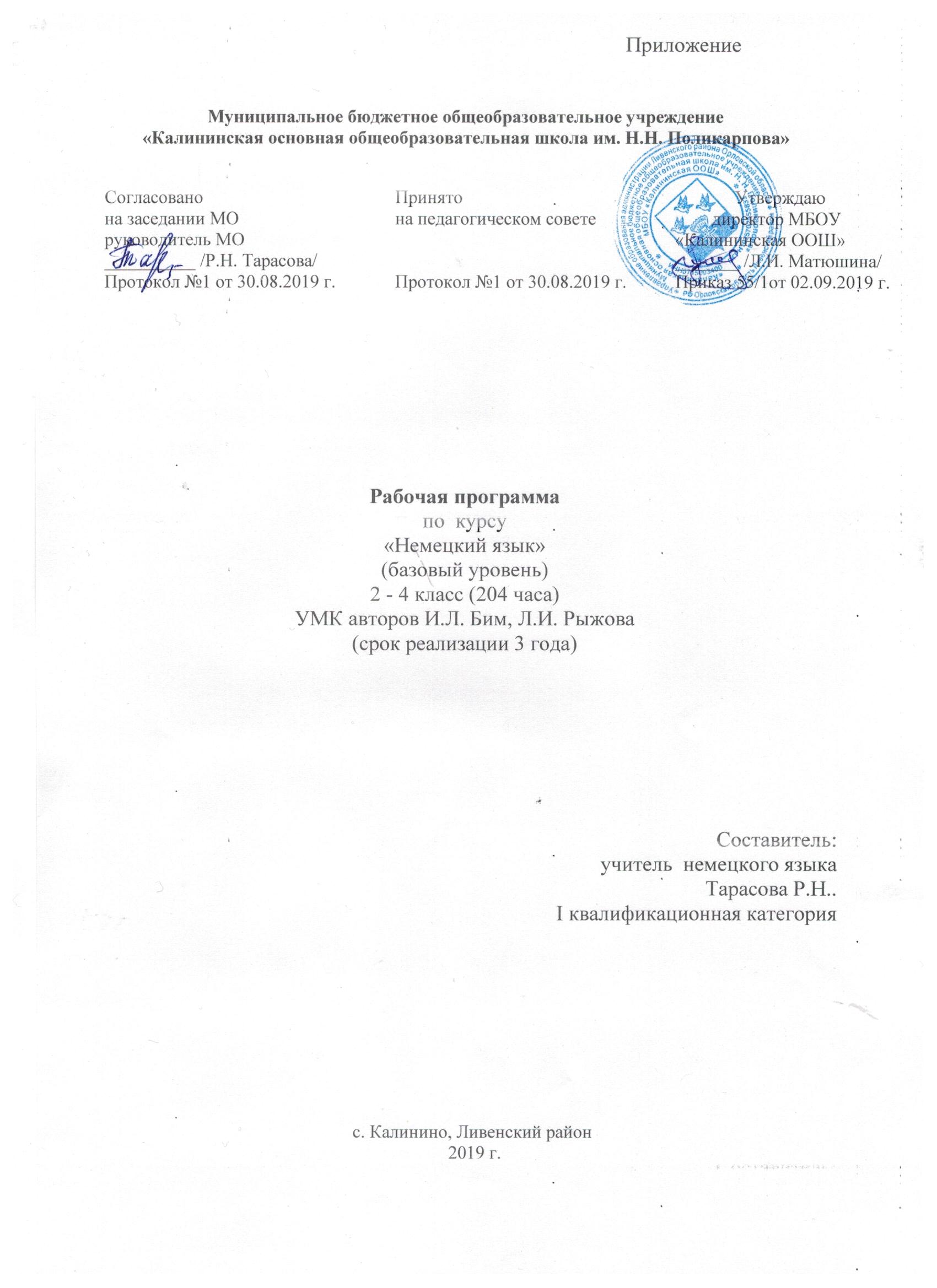 1.Планируемые результаты освоения курса «Немецкий язык» в начальной школеДанная рабочая программа обеспечивает достижение личностных, метапредметных и предмет-ных результатов.Личностные результаты освоения предмета «Немецкий язык» Личностными результатами изучения немецкого языка в начальной школе являются:общее представление о мире как многоязычном и поликультурном сообществе;осознание себя гражданином своей страны;осознание языка, в том числе иностранного, как основного средства общения между людьми;знакомство с миром зарубежных сверстников с использованием средств изучаемого иностранного языка (через детский фольклор, некоторые образцы детской художественной литературы, традиции).Метапредметные результаты освоения предмета «Немецкий язык»результате изучения курса немецкого языка по данной программе у выпускника начальной шко-лы будут сформированы также метапредметные(регулятивные,познавательные,коммуникативные)универсальные учебные действия как основа умения учиться.Предметные результаты освоения предмета «Немецкий язык » Предметными результатами изучения немецкого языка в начальной школе являются:овладениеначальными представлениями о нормах немецкого языка (фонетических, лексических, грамматических); умение (в объёме содержания курса) находить и сравнивать такие языковые единицы, как звук, буква, слово. В процессе овладения учебным аспектом у обучающихся будут развиты коммуникативныеумения по видам речевой деятельности.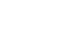 А. В коммуникативной сфере, т. е. во владении немецким языком как средством общения:основные коммуникативные типы предложений низацию текста и определять: (повествовательные, вопросительные, побудитель- главную идею текста и предло-определять значения незнакомых слов по: знако- текста. мым словообразовательным элементам (приставки, суффиксы) и по известным составляющим элементам сложных слов, аналогии с родным языком, конвер-сии, контексту, иллюстративной наглядности;пользоваться  справочными  материалами  (дву-язычным	словарем,	лингвострановедческим	спра-вочником) с применением знаний алфавита и тран-скрипции. использовать экранный перевод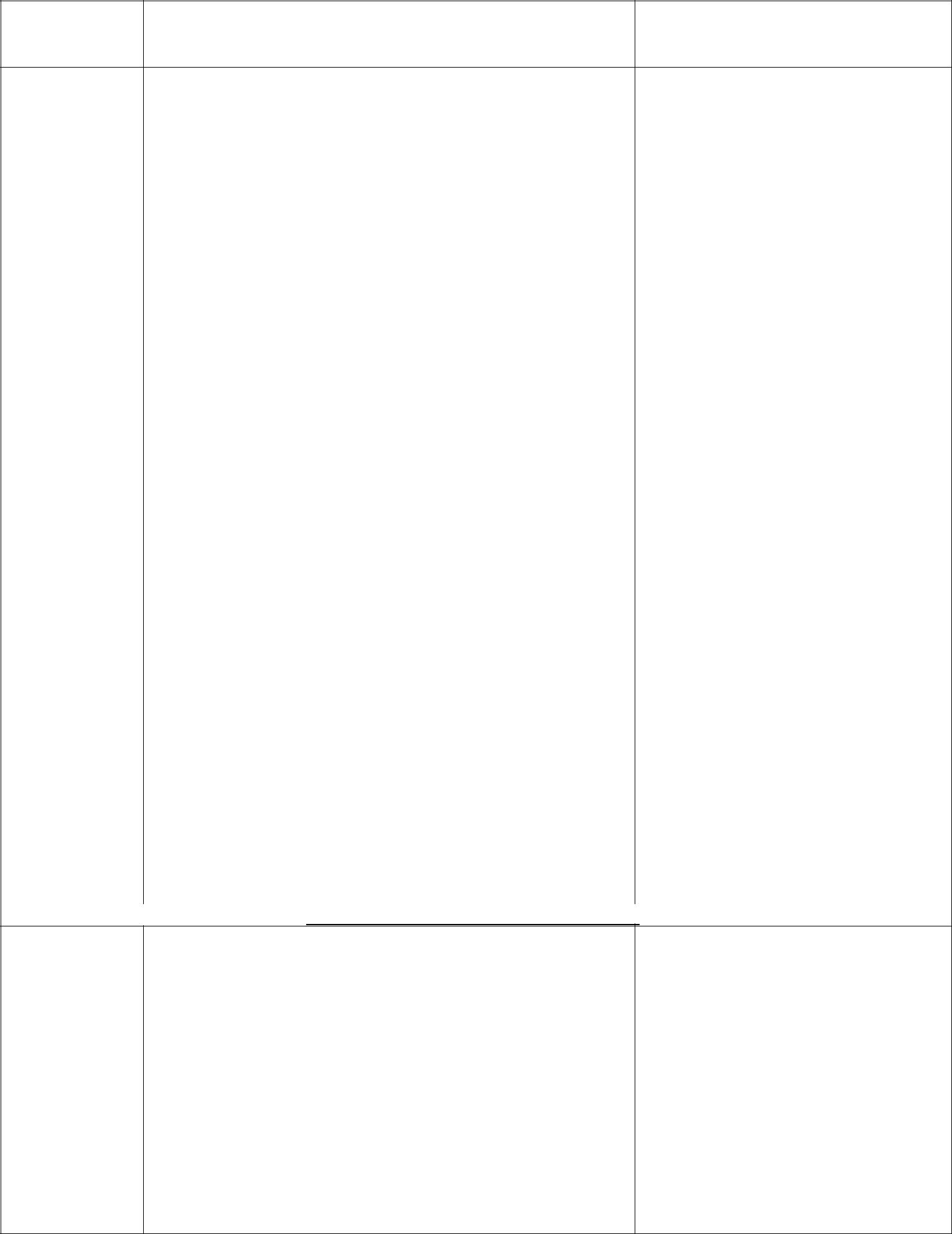 отдельных слов (с русского языкана немецкий язык и обратно).соблюдать правильное ударение в  изолированном   ствия  ударения  на  служебныхнаходить на карте страны изучаемого языка и континенты;узнавать достопримечательности стран изучаемо-го языка/родной страны;понимать особенности национальных и семейных праздников и традиций стран изучаемого языка;понимать особенности образа жизни своих зару-бежных сверстников;узнавать наиболее известных персонажей ино-странной детской литературы и популярные литера-турные произведения для детей.элементарным норм речевого и неречевого пове-дения, принятых в немецкоговорящих странах.сформировать представление о государственной символике стран изучаемого языка;сопоставлять реалии стран изучаемого языка и родной стра-ны;представлять реалии своей страны средствами иностранно-го языка.познакомиться и выучить наизусть популярные детские песенки и стихотворения.В познавательной сфере:умение сравнивать языковые явления родного и немецого языков на уровне отдельных звуков, букв, слов, словосочетаний, простых предложений;умение опознавать грамматические явления, отсутствующие в родном языке, например артикли;умение систематизировать слова, например по тематическому принципу;умение пользоваться языковой догадкой, например при опознавании интернациона-лизмов;совершенствование приёмов работы с текстом с опорой на умения, приобретённые на уроках родного языка (прогнозировать содержание текста по заголовку, иллюстрациям и др.);умение действовать по образцу при выполнении упражнений и составлении собственных высказываний в пределах тематики начальной школы;умение пользоваться справочным материалом, представленным в виде таблиц, схем, правил;умение пользоваться двуязычным словарём учебника (в том числе транскрипцией), компьютерным сло-варём;умение осуществлять самонаблюдение и самооценку в доступных младшему школьнику пределах.В ценностно-ориентационной сфере:представление об немецком языке как средстве выражения мыслей, чувств, эмоций;приобщение к культурным ценностям другого народа через произведения детского фольклора, через непосредственное участие в туристических поездках.В эстетической сфере:владение элементарными средствами выражения чувств и эмоций на иностранном языке;развитие чувства прекрасного в процессе знакомства с образцами доступной детской литературы.В трудовой сфере:умение следовать намеченному плану в своём учебном труде;умение вести словарь (словарную тетрадь);готовность пользоваться доступными возрасту современными учебными технологиями, включая ИКТ, для повышения своего учебного труда;начальный опыт использования вспомогательной и справочной литературы для самостоятельного поиска недостающей информации, ответы на вопросы и выполнения заданий.Планируемые результаты обучения немецкому языку в 2 классеДанная рабочая программа ориентирована на достижение исходного уровня коммуникативнойкомпетенции – уровня начинающего. Это предусматривает развитие умений решать следующие элемен-тарные учебные и собственно коммуникативные задачи – как промежуточные, так и конечные для данно-го года обучения, а именно:I.Научиться читать и писать немецкие буквы, буквосочетания, слова, предложения.Овладеть алфавитом.Научиться относительно правильно произносить основные немецкие звуки, звукосочетания, а также слова и фразы, соблюдая наиболее важные интонационные правила (ударение в словах, фразах, вос-ходящую и нисходящую мелодии).Овладеть исходным словарным запасом. Его объем – 70 лексических единиц в первой части учебно-го пособия, 130 ЛЕ во второй части учебника. Всего около 200 ЛЕ за первый год обучения.Научиться грамматически правильно оформлять свою речь на элементарном уровне в ходе решения исходных коммуникативных задач, овладевая несколькими основными типами немецкого простого предложения.Совершенствовать уже известные и наиболее важные приемы учения – списывание, выписывание, работу с текстом, в том числе чтение по ролям диалогов, др.Овладевать новыми учебными приемами, например, элементарным переводом с немецкого языка на русский язык, отдельных предложений, а также умением использовать языковую догадку.II.Уметь решать следующие коммуникативные задачи в русле устной речи и частично письма:а) - приветствовать на немецком языке, представлять себя и других; давать краткие сведения о себе, других и запрашивать аналогичную информацию у партнёра;что-то утверждать, сообщать, подтверждать;выражать сомнение, переспрашивать;возражать;запрашивать информацию с помощью вопросительных предложений с вопросительными словами:Wer? Was? Wie? Woher?;о чем-то просить (с помощью повелительных предложений); выражать мнение, оценку, используяоценочную лексику, клише типа	Toll! Klasse! Das klingt gut!;соблюдать речевой этикет при непосредственном общении: знать как обратиться к сверстнику, взрослому, как поблагодарить, начать разговор, завершить его и т.п.;соблюдать речевой этикет при написании письма;б) вести ритуализированные диалоги в таких типичных ситуациях общения, как «Знакомство», «Встреча», «Разговор по телефону» и некоторых других.Объём диалогического высказывания – 2-3 реплики с каждой стороны.в) уметь делать краткие связные сообщения: описывать/ характеризовать, говорить комплименты, рассказывать, в том числе о себе.Объём монологического высказывания – 5-6 фраз.Уметь решать следующие коммуникативные задачи при чтении с полным пониманием читаемого:а) зрительно воспринимать текст, узнавая знакомые слова, грамматические  явления, и полностью по-нимать его;б) догадываться при этом о значении	отдельных незнакомых слов по сходству с русским языком, поконтексту;в) определять значение незнакомого слова по данному в учебнике переводу.Объём текстов – примерно 100 слов (без учёта артиклей).Уметь решать следующие коммуникативные задачи в области аудирования:а) понимать в целом речь учителя по ведению урока, узнавая на слух знакомые языковые средства и до-гадываясь по его действиям, мимике, жестам о значении незнакомых;б) распознавать и полностью понимать речь одноклассника в ходе диалогического общения с ним;в) распознавать на слух и полностью понимать монологическое высказывание соученика построенное на знакомом материале;г) понимать в целом основное содержание сообщения учителя, диктора, включающего некоторые незна-комые явления, благодаря владению основными приёмами смыслового распознавания текста и при вос-приятии на слух.Время звучания текста для аудирования – до 1 минуты.Иметь представление о некоторых основополагающих языковых правилах и опираться на них, оформ-ляя свою речь.Знать ряд страноведческих реалий.Планируемые результаты обучения немецкому языку в 3 классеДанная рабочая программа ориентирована на дальнейшее достижениеисходного уровня коммуни-кативной компетенции–уровня начинающего.Это предусматривает развитие умений решать следую-щие элементарные учебные и собственно коммуникативные задачи – как промежуточные, так и конечные для данного года обучения, т.е. в результате изучения курса немецкого языка в 3 классе обучающийся должен:I.научиться относительно правильно произносить уже известные, а также новые немецкие зву-косочетания, слова и фразы, соблюдая наиболее важные интонационные правила: ударение в слове, фразе, восходящую и нисходящую мелодии.закрепить словарный запас первого года обучения и овладеть новым. Его объем – 175 лексиче-ских единиц , включая также устойчивые словосочетания и обороты речи. Всего около 375 ЛЕ за первый и второй год обучения.учиться грамматически правильно оформлять свою речь в ходе решения как уже известных, так и новых коммуникативных задач, овладевая всеми основными типами немецкого простого предложения: утверждения, вопросом, возражением, восклицанием.иметь представление о некоторых основополагающих языковых правилах (порядок слов в немецком предложении, наличие глагола-связки, артикли, слабые и некоторые сильные глаголы в Prдsensи Perfekt.II.закрепить умения  решать уже известные  коммуникативные задачи, а также новые  в русле гово-рения:а)—приветствовать сверстника, взрослого, используя вариативные формы приветствий;—давать краткие сведения о себе, других и запрашивать аналогичную информацию у партнёра;—что-то утверждать, сообщать, подтверждать;—выражать сомнение, переспрашивать;—возражать;—запрашивать информацию с помощью вопросительных предложений с вопросительными словами:Wer? Was? Wie? Woher? Wann? Welcher? Welche? Wo?;—о чем-то просить (с помощью повелительных предложений);—	выражать мнение, оценку, используя оценочную лексику, клише типа	Toll! Klasse! Das klingtgut! Ich denke… . Ich glaube … . Ich finde das interessant. Wieschцn!;— соблюдать речевой этикет при непосредственном общении: знать, как обратиться к сверстнику, взрослому, как поблагодарить, начать разговор, завершить его и т.п.; б) вести ритуализированные диалоги в таких типичных ситуациях общения,как«Знакомство», «Встре-ча», «Разговор по телефону» (о том,кто что делает,приглашение на прогулку),  «Обмен впечатлениями»(о каникулах, о посещении парка, о погоде, о празднике и др.);Объём диалогического высказывания – 3-4 реплики с каждой стороны.в) уметь делать краткие связные сообщения:описывать/характеризовать,говорить комплименты,расска-зывать о себе, своей семье, о погоде в разное время года, о каникулах, о животных, а также выражать своё мнение (по опорам).Объём монологического высказывания – 6-7 фраз.уметь  решать  следующие  коммуникативные  задачи в русле  чтения с полным пониманием чита-емого:— зрительно воспринимать текст, узнавая знакомые слова, грамматические явления, и полностью понимать его;— догадываться при этом о значении отдельных незнакомых слов по сходству с русским языком, по контексту;— определять значение незнакомого слова по данному в учебнике переводу, а также с помощью немецко-русского словаря (в учебнике);—находить в тексте требуемую информацию;—кратко, по опорам выражать оценку прочитанного.Объём текстов – примерно 100 слов (без учёта артиклей).уметь решать следующие коммуникативные задачи в области аудирования:— понимать в целом речь учителя по ведению урока, опознавая на слух знакомые языковые средства и догадываясь по его действиям, мимике, жестам о значении незнакомых;—распознавать и полностью понимать речь одноклассника в ходе диалогического общения с ним;— распознавать на слух и полностью понимать монологическое высказывание соученика построен-ное на знакомом материале;— понимать в целом основное содержание сообщения учителя, диктора, включающего некоторые не-знакомые явления, благодаря владению основными приёмами смыслового распознавания текста и при восприятии на слух: узнавать знакомые слова, догадываясь о значении отдельных незнакомых слов по сходству с русским словом, по контексту.Время звучания текста для аудирования – до 1,5 минуты.совершенствовать технику письма и письменных речевых умений:—уметь кратко излагать сведения о себе, о других, о погоде, описать картинку;—уметь написать поздравительную открытку, приглашение (по образцу).III.знать ряд страноведческих реалий, например названия некоторых наиболее популярных праздни-ков, форм поздравления с этими праздниками (Weihnachten, Neujahr, Fasching, Muttertag, Ostern).несколько расширить представления о персонажах немецких сказок.уметь воспроизводить произведения немецкого фольклора: стишки, считалки, песни.IV.совершенствовать уже известные общеучебные умения: списывание, выписывание, элементарную работу с текстом – и развивать новые: догадку о содержании текста по заголовку, установление логиче-ских связей в тексте.овладеть новыми специальными учебными умениями: умением использовать языковую догадку на основе сходства немецких и русских слов по знакомому корню, установить ассоциативные связи между словами, использовать немецко-русский словарь учебника для семантизации незнакомых слов.Планируемые результаты обучения немецкому языку в 4 классеДанная рабочая программа ориентирована на закрепление и дальнейшее развитие исходногоуровня коммуникативной компетенции – уровня начинающего. Это предусматривает развитие умений решать следующие элементарные учебные и собственно коммуникативные задачи – как промежуточные, так и конечные для данного года обучения, а именно:I.Учиться относительно правильно произносить уже известные, а также новые немецкие буквосоче-тания, слова и фразы, соблюдая наиболее важные интонационные правила: ударение в слове, фра-зе, восходящую и нисходящую мелодии.Закрепить словарный запас двух первых лет обучения и овладеть новым. Его объем – примерно 125 лексических единиц , включая также устойчивые словосочетания и обороты речи. Всего около 500 ЛЕ за первые три года обучения.Учиться грамматически правильно оформлять свою речь в ходе решения как уже известных, так и новых коммуникативных задач, овладевая всеми основными типами немецкого простого предло-жения: утверждением, вопросом, возражением, восклицанием.Иметь представление о некоторых основополагающих языковых правилах (порядок слов в немец-ком предложении, наличие глагола-связки, артикли, слабые и некоторые сильные глаголы в Prдsens и Perfekt, склонение существительных, степени сравнения прилагательных).II.Закрепить умения  решать уже известные  коммуникативные задачи, а также новые  в руслеговорения:а) - приветствовать сверстника, взрослого, используя вариативные формы приветствий;давать краткие сведения о себе, других и запрашивать аналогичную информацию у партнёра;что-то утверждать, сообщать, подтверждать;выражать сомнение, переспрашивать, возражать, запрашивать информацию с помощью вопроси-тельных предложений с вопросительными словами: Wer? Was? Wie? Woher? Wann? Welcher? Welche? Wo? Wohin?;о чем-то просить (с помощью повелительных предложений);- выражать мнение, оценку, используя оценочную лексику, клише типа	Toll! Klasse! Das klingtgut! Ich denke… . Ich glaube … . Ich finde das interessant. Wie schцn!;соблюдать речевой этикет при непосредственном общении: знать, как обратиться к сверстнику, взрослому, как поблагодарить, начать разговор, завершить его и т.п.; б) вести ритуализированные диалоги в таких типичных ситуациях общения, как «Знакомство»,«Встреча», «Разговор по телефону» (о том, кто что делает, приглашение на прогулку), «Обмен впе-чатлениями» (о каникулах, о посещении парка, о погоде, о празднике и др.);Объём диалогического высказывания – 3-4 реплики с каждой стороны.в) уметь делать краткие связные сообщения: описывать/ характеризовать, говорить комплименты, рассказывать о себе, своей семье, о погоде в разное время года, о каникулах, о животных, а также кратко выражать своё мнение (по опорам).Объём монологического высказывания – 6-7 фраз.Уметь решать следующие коммуникативные задачи в русле чтения: а) с пониманием основного содержания:зрительно воспринимать текст, узнавая знакомые слова, грамматические явления, и понимать его основное содержание;не обращать внимания на незнакомые слова, не мешающие понять основное содержание текста;б) с полным пониманием читаемого:зрительно воспринимать текст, узнавая знакомые слова, грамматические явления, и полностью понимать его; догадываться о значении отдельных незнакомых слов по контексту.Уметь независимо от вида чтения:определять значение незнакомого слова по данному в учебнике переводу, а также с помощью немецко-русского словаря (в учебнике);находить в тексте требуемую информацию;кратко, по опорам выражать оценку прочитанного.Объём текстов – примерно 100 слов (без учёта артиклей).Уметь решать следующие коммуникативные задачи в области аудирования:понимать в целом речь учителя по ведению урока, опознавая на слух знакомые языковые средствадогадываясь по его действиям, мимике, жестам о значении незнакомых;распознавать и полностью понимать речь одноклассника в ходе диалогического общения с ним;распознавать на слух и полностью понимать монологическое высказывание соученика построенное на знакомом материале;понимать в целом основное содержание сообщения учителя, диктора, включающего некоторые не-знакомые явления, благодаря владению основными приёмами смыслового распознавания текста и при восприятии на слух: узнавать знакомые слова, догадываясь о значении отдельных незнакомых слов по сходству с русским словом, по контексту.Время звучания текста для аудирования – до 1,5 минуты.5. Совершенствовать технику письма и письменных речевых умений:уметь кратко излагать сведения о себе, о других, о погоде, описать картинку;уметь написать поздравительную открытку, приглашение (по образцу).III.Знать ряд страноведческих реалий, например названия некоторых наиболее популярных праздни-ков, форм поздравления с этими праздниками (Weihnachten, Neujahr, Fasching, Muttertag, Ostern, derMaifeiertag).Несколько расширить представления о персонажах немецких сказок.Уметь воспроизводить произведения немецкого фольклора: стишки, считалки, песни.IV.Совершенствовать уже известные общеучебные умения: списывание, выписывание, элементарнуюработу с текстом – и развивать новые: догадку о содержании текста по заголовку, установление логических связей в тексте.Овладеть новыми специальными учебными умениями: умением использовать языковую догадку на основе сходства немецких и русских слов по знакомому корню, устанавливать ассоциативные связи между словами, использовать немецко-русский.Содержание учебного предметаОсновные содержательные линиикурсе  немецкого языка можно выделить следующие  содержательные линии:коммуникативные умения в основных видах речевой деятельности: аудировании, говорении, чтении и письме;языковые навыки пользования лексическими, грамматическими, фонетическими и орфографически-ми средствами языка;социокультурная осведомлённость и умения межкультурного общения;общеучебные и специальные учебные умения, универсальные учебные действия.Основной содержательной линией из четырёх перечисленных являются коммуникативные умения,которые представляют собой результат овладения немецким языком на данном этапе обучения. Формирова-ние коммуникативных умений предполагает овладение языковыми средствами, а также навыками опери-рования ими в процессе общения в устной и письменной форме. Таким образом, языковые навыки пред-ставляют собой часть названных сложных коммуникативных умений. Формирование коммуникативной компетенции также неразрывно связано с социокультурной осведомлённостью младших школьников. Все указанные содержательные линии находятся в тесной взаимосвязи, и отсутствие одной из них нарушает единство учебного предмета «Немецкий язык».Предложения с однородными членами.   ния с союзами und и aber.Существительные в единственном иартиклем и правильно их употреблять вНаиболееупотребительныепредлоги: in, an, auf, hinter, mit, ьber, unter, nach, zwischen, vor.Специальные учебные уменияМладшие школьники овладевают следующими специальными (предметными) учебными умениями инавыками:•пользоваться двуязычным словарём учебника (в том числе транскрипцией), компьютерным словарём и экранным переводом отдельных слов;•пользоваться справочным материалом, представленным в виде таблиц, схем, правил;•вести словарь (словарную тетрадь);•систематизировать слова, например по тематическому принципу;•пользоваться языковой догадкой, например при опознавании интернационализмов;•делать	обобщения	на	основе	структурно-функциональных	схем простого предложения;•опознавать грамматические явления, отсутствующие в родном языке, например артикли.Общеучебные умения и универсальные учебные действия В процессе изучения курса «Иностранный язык» младшие школьники:•совершенствуют приёмы работы с текстом, опираясь на умения, приобретённые на уроках родного языка (прогнозировать содержание текста по заголовку, данным к тексту рисункам, списывать текст, выписы-вать отдельные слова и предложения из текста и т.-п.);•овладевают более разнообразными приёмами раскрытия значения слова, используя словообразователь-ные элементы; синонимы, антонимы; контекст;•совершенствуют общеречевые коммуникативные умения, например начинать и завершать разговор, ис-пользуя речевые клише; поддерживать беседу, задавая вопросы и переспрашивая; •учатся осуществлять самоконтроль, самооценку;•учатся самостоятельно выполнять задания с использованием компьютера (при наличии мультимедийного приложения).Общеучебные и специальные учебные умения, а также социокультурная осведомлённость приобретаются учащимися в процессе формирования коммуникативных умений в основных видах речевой деятельности.Учебно-тематическое планирование Тематическое планирование учебного курса «Немецкий язык»  2класс Количество часов в неделю: 2 часаКоличество часов в год: 68 часовТематическое планирование учебного курса «Немецкий язык»3 класс  Количество часов в неделю: 2 часаКоличество часов в год: 68 часов4 класс Тематическое планирование учебного курса «Немецкий язык» 4 класс Количество часов в неделю: 2 часаКоличество часов в год: 68 часовВыпускник научится:Выпускник научится:Выпускник научится:Выпускник научится:Выпускник научится:ВыпускникВыпускникВыпускникполучитполучитполучитполучитвозможностьвозможностьвозможностьнаучиться:научиться:Регулятивныепринимать и сохранять учебную задачу;принимать и сохранять учебную задачу;принимать и сохранять учебную задачу;принимать и сохранять учебную задачу;принимать и сохранять учебную задачу;принимать и сохранять учебную задачу;принимать и сохранять учебную задачу;принимать и сохранять учебную задачу;принимать и сохранять учебную задачу;принимать и сохранять учебную задачу;в  сотрудничествев  сотрудничествев  сотрудничествев  сотрудничествев  сотрудничествев  сотрудничествесучителемучителемуниверсаль-планировать (в сотрудничестве с учителем илипланировать (в сотрудничестве с учителем илипланировать (в сотрудничестве с учителем илипланировать (в сотрудничестве с учителем илипланировать (в сотрудничестве с учителем илипланировать (в сотрудничестве с учителем илипланировать (в сотрудничестве с учителем илипланировать (в сотрудничестве с учителем илипланировать (в сотрудничестве с учителем илипланировать (в сотрудничестве с учителем илиставить  новые  учебные  задачи  иставить  новые  учебные  задачи  иставить  новые  учебные  задачи  иставить  новые  учебные  задачи  иставить  новые  учебные  задачи  иставить  новые  учебные  задачи  иставить  новые  учебные  задачи  иставить  новые  учебные  задачи  иставить  новые  учебные  задачи  иставить  новые  учебные  задачи  иные   учебныесамостоятельно, в том числесамостоятельно, в том числесамостоятельно, в том числесамостоятельно, в том числесамостоятельно, в том числесамостоятельно, в том числево внутренней речи)во внутренней речи)во внутренней речи)во внутренней речи)во внутренней речи)осуществлять действия для реали-осуществлять действия для реали-осуществлять действия для реали-осуществлять действия для реали-осуществлять действия для реали-осуществлять действия для реали-осуществлять действия для реали-осуществлять действия для реали-осуществлять действия для реали-осуществлять действия для реали-действиясвои действия для решения задачи;свои действия для решения задачи;свои действия для решения задачи;свои действия для решения задачи;свои действия для решения задачи;свои действия для решения задачи;свои действия для решения задачи;свои действия для решения задачи;свои действия для решения задачи;зации замысла;зации замысла;зации замысла;зации замысла;зации замысла; действовать по намеченному плану, а также по действовать по намеченному плану, а также по действовать по намеченному плану, а также по действовать по намеченному плану, а также по действовать по намеченному плану, а также по действовать по намеченному плану, а также по действовать по намеченному плану, а также по действовать по намеченному плану, а также по действовать по намеченному плану, а также по действовать по намеченному плану, а также по действовать по намеченному плану, а также попреобразовыватьпреобразовыватьпреобразовыватьпреобразовыватьпреобразовыватьпреобразовыватьпрактиче-практиче-инструкциям,инструкциям,содержащимся  всодержащимся  всодержащимся  всодержащимся  всодержащимся  всодержащимся  висточниках  ин-источниках  ин-источниках  ин-скую задачу в познавательную;скую задачу в познавательную;скую задачу в познавательную;скую задачу в познавательную;скую задачу в познавательную;скую задачу в познавательную;скую задачу в познавательную;скую задачу в познавательную;скую задачу в познавательную;скую задачу в познавательную;формации: речь учителя, учебник и т.д.формации: речь учителя, учебник и т.д.формации: речь учителя, учебник и т.д.формации: речь учителя, учебник и т.д.формации: речь учителя, учебник и т.д.формации: речь учителя, учебник и т.д.формации: речь учителя, учебник и т.д.формации: речь учителя, учебник и т.д.формации: речь учителя, учебник и т.д.формации: речь учителя, учебник и т.д.проявлятьпроявлятьпроявлятьпроявлятьпознавательнуюпознавательнуюпознавательнуюпознавательнуюпознавательнуювыполнять  учебные  действия  в  материализо-выполнять  учебные  действия  в  материализо-выполнять  учебные  действия  в  материализо-выполнять  учебные  действия  в  материализо-выполнять  учебные  действия  в  материализо-выполнять  учебные  действия  в  материализо-выполнять  учебные  действия  в  материализо-выполнять  учебные  действия  в  материализо-выполнять  учебные  действия  в  материализо-выполнять  учебные  действия  в  материализо-инициативу  в  учебном  сотрудни-инициативу  в  учебном  сотрудни-инициативу  в  учебном  сотрудни-инициативу  в  учебном  сотрудни-инициативу  в  учебном  сотрудни-инициативу  в  учебном  сотрудни-инициативу  в  учебном  сотрудни-инициативу  в  учебном  сотрудни-инициативу  в  учебном  сотрудни-инициативу  в  учебном  сотрудни-ванной, речевой или умственной форме; исполь-ванной, речевой или умственной форме; исполь-ванной, речевой или умственной форме; исполь-ванной, речевой или умственной форме; исполь-ванной, речевой или умственной форме; исполь-ванной, речевой или умственной форме; исполь-ванной, речевой или умственной форме; исполь-ванной, речевой или умственной форме; исполь-ванной, речевой или умственной форме; исполь-ванной, речевой или умственной форме; исполь-ванной, речевой или умственной форме; исполь-честве;честве;честве;зовать речь для регуляции своих действий;зовать речь для регуляции своих действий;зовать речь для регуляции своих действий;зовать речь для регуляции своих действий;зовать речь для регуляции своих действий;зовать речь для регуляции своих действий;зовать речь для регуляции своих действий;зовать речь для регуляции своих действий;зовать речь для регуляции своих действий;зовать речь для регуляции своих действий;зовать речь для регуляции своих действий;адекватно оценивать свои до-адекватно оценивать свои до-адекватно оценивать свои до-адекватно оценивать свои до-адекватно оценивать свои до-адекватно оценивать свои до-адекватно оценивать свои до-адекватно оценивать свои до-адекватно оценивать свои до- контролировать  процесс  и  результаты  своей контролировать  процесс  и  результаты  своей контролировать  процесс  и  результаты  своей контролировать  процесс  и  результаты  своей контролировать  процесс  и  результаты  своей контролировать  процесс  и  результаты  своей контролировать  процесс  и  результаты  своей контролировать  процесс  и  результаты  своей контролировать  процесс  и  результаты  своей контролировать  процесс  и  результаты  своей контролировать  процесс  и  результаты  своейстижения,  осознавать  трудности,стижения,  осознавать  трудности,стижения,  осознавать  трудности,стижения,  осознавать  трудности,стижения,  осознавать  трудности,стижения,  осознавать  трудности,стижения,  осознавать  трудности,стижения,  осознавать  трудности,стижения,  осознавать  трудности,стижения,  осознавать  трудности,деятельности, вносить необходимые коррективы;деятельности, вносить необходимые коррективы;деятельности, вносить необходимые коррективы;деятельности, вносить необходимые коррективы;деятельности, вносить необходимые коррективы;деятельности, вносить необходимые коррективы;деятельности, вносить необходимые коррективы;деятельности, вносить необходимые коррективы;деятельности, вносить необходимые коррективы;деятельности, вносить необходимые коррективы;деятельности, вносить необходимые коррективы;понимать  их  причины,  планиро-понимать  их  причины,  планиро-понимать  их  причины,  планиро-понимать  их  причины,  планиро-понимать  их  причины,  планиро-понимать  их  причины,  планиро-понимать  их  причины,  планиро-понимать  их  причины,  планиро-понимать  их  причины,  планиро-понимать  их  причины,  планиро-оцениватьсвоисвоисвоидостижения,достижения,достижения,достижения,осознаватьосознаватьвать действия для преодоления за-вать действия для преодоления за-вать действия для преодоления за-вать действия для преодоления за-вать действия для преодоления за-вать действия для преодоления за-вать действия для преодоления за-вать действия для преодоления за-вать действия для преодоления за-вать действия для преодоления за-трудности, искать их причины и способы преодо-трудности, искать их причины и способы преодо-трудности, искать их причины и способы преодо-трудности, искать их причины и способы преодо-трудности, искать их причины и способы преодо-трудности, искать их причины и способы преодо-трудности, искать их причины и способы преодо-трудности, искать их причины и способы преодо-трудности, искать их причины и способы преодо-трудности, искать их причины и способы преодо-трудности, искать их причины и способы преодо-труднений и выполнять их.труднений и выполнять их.труднений и выполнять их.труднений и выполнять их.труднений и выполнять их.труднений и выполнять их.труднений и выполнять их.труднений и выполнять их.труднений и выполнять их.труднений и выполнять их.ления.ления.Познаватель-осознаватьпознавательнуюпознавательнуюпознавательнуюпознавательнуюпознавательнуюпознавательнуюзадачу,задачу,целена- осуществлять  поиск  необходи- осуществлять  поиск  необходи- осуществлять  поиск  необходи- осуществлять  поиск  необходи- осуществлять  поиск  необходи- осуществлять  поиск  необходи- осуществлять  поиск  необходи- осуществлять  поиск  необходи- осуществлять  поиск  необходи- осуществлять  поиск  необходи-ные универ-правленно  слушатьправленно  слушатьправленно  слушатьправленно  слушатьправленно  слушать(учителя,(учителя,(учителя,одноклассников),одноклассников),одноклассников),мой  информации  в  дополнитель-мой  информации  в  дополнитель-мой  информации  в  дополнитель-мой  информации  в  дополнитель-мой  информации  в  дополнитель-мой  информации  в  дополнитель-мой  информации  в  дополнитель-мой  информации  в  дополнитель-мой  информации  в  дополнитель-мой  информации  в  дополнитель-сальныерешая её;решая её;ных доступных источниках (спра-ных доступных источниках (спра-ных доступных источниках (спра-ных доступных источниках (спра-ных доступных источниках (спра-ных доступных источниках (спра-ных доступных источниках (спра-ных доступных источниках (спра-ных доступных источниках (спра-ных доступных источниках (спра-учебные дей-находить в тексте необходимые сведения, фак-находить в тексте необходимые сведения, фак-находить в тексте необходимые сведения, фак-находить в тексте необходимые сведения, фак-находить в тексте необходимые сведения, фак-находить в тексте необходимые сведения, фак-находить в тексте необходимые сведения, фак-находить в тексте необходимые сведения, фак-находить в тексте необходимые сведения, фак-находить в тексте необходимые сведения, фак-вочниках,  учебно-познавательныхвочниках,  учебно-познавательныхвочниках,  учебно-познавательныхвочниках,  учебно-познавательныхвочниках,  учебно-познавательныхвочниках,  учебно-познавательныхвочниках,  учебно-познавательныхвочниках,  учебно-познавательныхвочниках,  учебно-познавательныхвочниках,  учебно-познавательныхствияты и другую информацию, представленную в яв-ты и другую информацию, представленную в яв-ты и другую информацию, представленную в яв-ты и другую информацию, представленную в яв-ты и другую информацию, представленную в яв-ты и другую информацию, представленную в яв-ты и другую информацию, представленную в яв-ты и другую информацию, представленную в яв-ты и другую информацию, представленную в яв-ты и другую информацию, представленную в яв-ты и другую информацию, представленную в яв-книгах и др.);книгах и др.);книгах и др.);книгах и др.);книгах и др.);ном виде;ном виде;находитьнаходитьязыковыеязыковыеязыковыеязыковыеязыковыепримерыпримеры самостоятельно  находить  нужную  информа- самостоятельно  находить  нужную  информа- самостоятельно  находить  нужную  информа- самостоятельно  находить  нужную  информа- самостоятельно  находить  нужную  информа- самостоятельно  находить  нужную  информа- самостоятельно  находить  нужную  информа- самостоятельно  находить  нужную  информа- самостоятельно  находить  нужную  информа- самостоятельно  находить  нужную  информа- самостоятельно  находить  нужную  информа-для иллюстрации понятий, правил,для иллюстрации понятий, правил,для иллюстрации понятий, правил,для иллюстрации понятий, правил,для иллюстрации понятий, правил,для иллюстрации понятий, правил,для иллюстрации понятий, правил,для иллюстрации понятий, правил,для иллюстрации понятий, правил,для иллюстрации понятий, правил,цию  в  материалах  учебника,цию  в  материалах  учебника,цию  в  материалах  учебника,цию  в  материалах  учебника,цию  в  материалах  учебника,цию  в  материалах  учебника,цию  в  материалах  учебника,цию  в  материалах  учебника,вобязательнойобязательнойзакономерностейзакономерностейзакономерностейзакономерностейзакономерностейввсамостоя-самостоя-учебной литературе, использовать её для решенияучебной литературе, использовать её для решенияучебной литературе, использовать её для решенияучебной литературе, использовать её для решенияучебной литературе, использовать её для решенияучебной литературе, использовать её для решенияучебной литературе, использовать её для решенияучебной литературе, использовать её для решенияучебной литературе, использовать её для решенияучебной литературе, использовать её для решенияучебной литературе, использовать её для решениятельно выбранных источниках;тельно выбранных источниках;тельно выбранных источниках;тельно выбранных источниках;тельно выбранных источниках;тельно выбранных источниках;тельно выбранных источниках;тельно выбранных источниках;тельно выбранных источниках;тельно выбранных источниках;учебно-познавательных задач;учебно-познавательных задач;учебно-познавательных задач;учебно-познавательных задач;учебно-познавательных задач;учебно-познавательных задач;учебно-познавательных задач;учебно-познавательных задач; делать  небольшие  выписки  из делать  небольшие  выписки  из делать  небольшие  выписки  из делать  небольшие  выписки  из делать  небольшие  выписки  из делать  небольшие  выписки  из делать  небольшие  выписки  из делать  небольшие  выписки  из делать  небольшие  выписки  из делать  небольшие  выписки  из находить  в  указанных  источниках  языковые находить  в  указанных  источниках  языковые находить  в  указанных  источниках  языковые находить  в  указанных  источниках  языковые находить  в  указанных  источниках  языковые находить  в  указанных  источниках  языковые находить  в  указанных  источниках  языковые находить  в  указанных  источниках  языковые находить  в  указанных  источниках  языковые находить  в  указанных  источниках  языковые находить  в  указанных  источниках  языковыепрочитанного  дляпрочитанного  дляпрочитанного  дляпрочитанного  дляпрочитанного  дляпрактическогопрактическогопрактическогопрактическогопрактическогопримеры  для  иллюстрации  определённых  поня-примеры  для  иллюстрации  определённых  поня-примеры  для  иллюстрации  определённых  поня-примеры  для  иллюстрации  определённых  поня-примеры  для  иллюстрации  определённых  поня-примеры  для  иллюстрации  определённых  поня-примеры  для  иллюстрации  определённых  поня-примеры  для  иллюстрации  определённых  поня-примеры  для  иллюстрации  определённых  поня-примеры  для  иллюстрации  определённых  поня-примеры  для  иллюстрации  определённых  поня-использования;использования;использования;использования;использования;тий, правил, закономерностей;тий, правил, закономерностей;тий, правил, закономерностей;тий, правил, закономерностей;тий, правил, закономерностей;тий, правил, закономерностей;тий, правил, закономерностей;тий, правил, закономерностей;осуществлятьосуществлятьосуществлятьосуществлятьвыбор  способавыбор  способавыбор  способавыбор  способавыбор  способапользоваться   знакомымипользоваться   знакомымипользоваться   знакомымипользоваться   знакомымипользоваться   знакомымилингвистическимилингвистическимилингвистическимилингвистическимилингвистическимирешения конкретной языковой илирешения конкретной языковой илирешения конкретной языковой илирешения конкретной языковой илирешения конкретной языковой илирешения конкретной языковой илирешения конкретной языковой илирешения конкретной языковой илирешения конкретной языковой илирешения конкретной языковой илисловарями, справочниками;словарями, справочниками;словарями, справочниками;словарями, справочниками;словарями, справочниками;словарями, справочниками;речевой задачи;речевой задачи;речевой задачи;речевой задачи;речевой задачи;применять  разные  способы  фиксации  инфор-применять  разные  способы  фиксации  инфор-применять  разные  способы  фиксации  инфор-применять  разные  способы  фиксации  инфор-применять  разные  способы  фиксации  инфор-применять  разные  способы  фиксации  инфор-применять  разные  способы  фиксации  инфор-применять  разные  способы  фиксации  инфор-применять  разные  способы  фиксации  инфор-применять  разные  способы  фиксации  инфор- анализировать  и  характеризо- анализировать  и  характеризо- анализировать  и  характеризо- анализировать  и  характеризо- анализировать  и  характеризо- анализировать  и  характеризо- анализировать  и  характеризо- анализировать  и  характеризо- анализировать  и  характеризо- анализировать  и  характеризо-мации  (словесный, схематичный и др.),мации  (словесный, схематичный и др.),мации  (словесный, схематичный и др.),мации  (словесный, схематичный и др.),мации  (словесный, схематичный и др.),мации  (словесный, схематичный и др.),мации  (словесный, схематичный и др.),мации  (словесный, схематичный и др.),мации  (словесный, схематичный и др.),мации  (словесный, схематичный и др.),исполь-вать языковой материал по само-вать языковой материал по само-вать языковой материал по само-вать языковой материал по само-вать языковой материал по само-вать языковой материал по само-вать языковой материал по само-вать языковой материал по само-вать языковой материал по само-вать языковой материал по само-зовать эти способы в процессе решения учебныхзовать эти способы в процессе решения учебныхзовать эти способы в процессе решения учебныхзовать эти способы в процессе решения учебныхзовать эти способы в процессе решения учебныхзовать эти способы в процессе решения учебныхзовать эти способы в процессе решения учебныхзовать эти способы в процессе решения учебныхзовать эти способы в процессе решения учебныхзовать эти способы в процессе решения учебныхзовать эти способы в процессе решения учебныхстоятельностоятельностоятельноопределённым  пара-определённым  пара-определённым  пара-определённым  пара-определённым  пара-определённым  пара-определённым  пара-задач;задач;метрам;метрам;метрам; понимать   информацию,   представленную   в понимать   информацию,   представленную   в понимать   информацию,   представленную   в понимать   информацию,   представленную   в понимать   информацию,   представленную   в понимать   информацию,   представленную   в понимать   информацию,   представленную   в понимать   информацию,   представленную   в понимать   информацию,   представленную   в понимать   информацию,   представленную   в понимать   информацию,   представленную   в проводить  сравнение  и  класси- проводить  сравнение  и  класси- проводить  сравнение  и  класси- проводить  сравнение  и  класси- проводить  сравнение  и  класси- проводить  сравнение  и  класси- проводить  сравнение  и  класси- проводить  сравнение  и  класси- проводить  сравнение  и  класси- проводить  сравнение  и  класси-изобразительной, схематичной форме; переводитьизобразительной, схематичной форме; переводитьизобразительной, схематичной форме; переводитьизобразительной, схематичной форме; переводитьизобразительной, схематичной форме; переводитьизобразительной, схематичной форме; переводитьизобразительной, схематичной форме; переводитьизобразительной, схематичной форме; переводитьизобразительной, схематичной форме; переводитьизобразительной, схематичной форме; переводитьизобразительной, схематичной форме; переводитьфикацию   языковогофикацию   языковогофикацию   языковогофикацию   языковогофикацию   языковогофикацию   языковогофикацию   языковогоматериала,материала,материала,её в словесную форму;её в словесную форму;её в словесную форму;её в словесную форму;её в словесную форму;её в словесную форму;самостоятельно  выбирая  основа-самостоятельно  выбирая  основа-самостоятельно  выбирая  основа-самостоятельно  выбирая  основа-самостоятельно  выбирая  основа-самостоятельно  выбирая  основа-самостоятельно  выбирая  основа-самостоятельно  выбирая  основа-самостоятельно  выбирая  основа-самостоятельно  выбирая  основа-владеть общими способами решения конкрет-владеть общими способами решения конкрет-владеть общими способами решения конкрет-владеть общими способами решения конкрет-владеть общими способами решения конкрет-владеть общими способами решения конкрет-владеть общими способами решения конкрет-владеть общими способами решения конкрет-владеть общими способами решения конкрет-владеть общими способами решения конкрет-ния для этих логических операций.ния для этих логических операций.ния для этих логических операций.ния для этих логических операций.ния для этих логических операций.ния для этих логических операций.ния для этих логических операций.ния для этих логических операций.ния для этих логических операций.ния для этих логических операций.ных лингвистических задач;ных лингвистических задач;ных лингвистических задач;ных лингвистических задач;ных лингвистических задач;ных лингвистических задач;ориентироваться на возможность решения  от-ориентироваться на возможность решения  от-ориентироваться на возможность решения  от-ориентироваться на возможность решения  от-ориентироваться на возможность решения  от-ориентироваться на возможность решения  от-ориентироваться на возможность решения  от-ориентироваться на возможность решения  от-ориентироваться на возможность решения  от-ориентироваться на возможность решения  от-дельных  лингвистических задач разными спосо-дельных  лингвистических задач разными спосо-дельных  лингвистических задач разными спосо-дельных  лингвистических задач разными спосо-дельных  лингвистических задач разными спосо-дельных  лингвистических задач разными спосо-дельных  лингвистических задач разными спосо-дельных  лингвистических задач разными спосо-дельных  лингвистических задач разными спосо-дельных  лингвистических задач разными спосо-дельных  лингвистических задач разными спосо-бами;бами;осуществлять анализ, синтез, сравнение, клас-осуществлять анализ, синтез, сравнение, клас-осуществлять анализ, синтез, сравнение, клас-осуществлять анализ, синтез, сравнение, клас-осуществлять анализ, синтез, сравнение, клас-осуществлять анализ, синтез, сравнение, клас-осуществлять анализ, синтез, сравнение, клас-осуществлять анализ, синтез, сравнение, клас-осуществлять анализ, синтез, сравнение, клас-осуществлять анализ, синтез, сравнение, клас-сификацию  языкового  материала  по  заданнымсификацию  языкового  материала  по  заданнымсификацию  языкового  материала  по  заданнымсификацию  языкового  материала  по  заданнымсификацию  языкового  материала  по  заданнымсификацию  языкового  материала  по  заданнымсификацию  языкового  материала  по  заданнымсификацию  языкового  материала  по  заданнымсификацию  языкового  материала  по  заданнымсификацию  языкового  материала  по  заданнымсификацию  языкового  материала  по  заданнымкритериям;критериям; строить  несложные  рассуждения,  устанавли- строить  несложные  рассуждения,  устанавли- строить  несложные  рассуждения,  устанавли- строить  несложные  рассуждения,  устанавли- строить  несложные  рассуждения,  устанавли- строить  несложные  рассуждения,  устанавли- строить  несложные  рассуждения,  устанавли- строить  несложные  рассуждения,  устанавли- строить  несложные  рассуждения,  устанавли- строить  несложные  рассуждения,  устанавли- строить  несложные  рассуждения,  устанавли-вать причинно-следственные связивать причинно-следственные связивать причинно-следственные связивать причинно-следственные связивать причинно-следственные связивать причинно-следственные связивать причинно-следственные связивать причинно-следственные связивать причинно-следственные связивать причинно-следственные связивать причинно-следственные связи подводить факты языка и речи под понятие на подводить факты языка и речи под понятие на подводить факты языка и речи под понятие на подводить факты языка и речи под понятие на подводить факты языка и речи под понятие на подводить факты языка и речи под понятие на подводить факты языка и речи под понятие на подводить факты языка и речи под понятие на подводить факты языка и речи под понятие на подводить факты языка и речи под понятие на подводить факты языка и речи под понятие на подводить факты языка и речи под понятие наоснове выделения комплекса существенных при-основе выделения комплекса существенных при-основе выделения комплекса существенных при-основе выделения комплекса существенных при-основе выделения комплекса существенных при-основе выделения комплекса существенных при-основе выделения комплекса существенных при-основе выделения комплекса существенных при-основе выделения комплекса существенных при-основе выделения комплекса существенных при-основе выделения комплекса существенных при-основе выделения комплекса существенных при-знаков.знаков.знаков.знаков.Коммуника- участвовать в диалоге, в общей беседе, выпол- участвовать в диалоге, в общей беседе, выпол- участвовать в диалоге, в общей беседе, выпол- участвовать в диалоге, в общей беседе, выпол- участвовать в диалоге, в общей беседе, выпол- участвовать в диалоге, в общей беседе, выпол- участвовать в диалоге, в общей беседе, выпол- участвовать в диалоге, в общей беседе, выпол- участвовать в диалоге, в общей беседе, выпол- участвовать в диалоге, в общей беседе, выпол- участвовать в диалоге, в общей беседе, выпол- участвовать в диалоге, в общей беседе, выпол- начинать диалог, беседу, завер- начинать диалог, беседу, завер- начинать диалог, беседу, завер- начинать диалог, беседу, завер- начинать диалог, беседу, завер- начинать диалог, беседу, завер- начинать диалог, беседу, завер- начинать диалог, беседу, завер- начинать диалог, беседу, завер- начинать диалог, беседу, завер- начинать диалог, беседу, завер-тивные уни-няя принятые правила речевого поведения (не пе-няя принятые правила речевого поведения (не пе-няя принятые правила речевого поведения (не пе-няя принятые правила речевого поведения (не пе-няя принятые правила речевого поведения (не пе-няя принятые правила речевого поведения (не пе-няя принятые правила речевого поведения (не пе-няя принятые правила речевого поведения (не пе-няя принятые правила речевого поведения (не пе-няя принятые правила речевого поведения (не пе-няя принятые правила речевого поведения (не пе-няя принятые правила речевого поведения (не пе-шать их, соблюдая правила веж-шать их, соблюдая правила веж-шать их, соблюдая правила веж-шать их, соблюдая правила веж-шать их, соблюдая правила веж-шать их, соблюдая правила веж-шать их, соблюдая правила веж-шать их, соблюдая правила веж-шать их, соблюдая правила веж-шать их, соблюдая правила веж-шать их, соблюдая правила веж-версальныеребивать, выслушивать собеседника, стремитьсяребивать, выслушивать собеседника, стремитьсяребивать, выслушивать собеседника, стремитьсяребивать, выслушивать собеседника, стремитьсяребивать, выслушивать собеседника, стремитьсяребивать, выслушивать собеседника, стремитьсяребивать, выслушивать собеседника, стремитьсяребивать, выслушивать собеседника, стремитьсяребивать, выслушивать собеседника, стремитьсяребивать, выслушивать собеседника, стремитьсяребивать, выслушивать собеседника, стремитьсяребивать, выслушивать собеседника, стремитьсяливости;ливости;ливости;ливости;ливости;учебные дей-понять его точку зрения и т.д.);понять его точку зрения и т.д.);понять его точку зрения и т.д.);понять его точку зрения и т.д.);понять его точку зрения и т.д.);понять его точку зрения и т.д.);понять его точку зрения и т.д.);понять его точку зрения и т.д.); оценивать оценивать оценивать оценивать оцениватьмысли,советы,мысли,советы,мысли,советы,мысли,советы,мысли,советы,мысли,советы,ствия задавать вопросы, отвечать на вопросы других; задавать вопросы, отвечать на вопросы других; задавать вопросы, отвечать на вопросы других; задавать вопросы, отвечать на вопросы других; задавать вопросы, отвечать на вопросы других; задавать вопросы, отвечать на вопросы других; задавать вопросы, отвечать на вопросы других; задавать вопросы, отвечать на вопросы других; задавать вопросы, отвечать на вопросы других; задавать вопросы, отвечать на вопросы других; задавать вопросы, отвечать на вопросы других; задавать вопросы, отвечать на вопросы других;предложения  других  людей,  при-предложения  других  людей,  при-предложения  других  людей,  при-предложения  других  людей,  при-предложения  других  людей,  при-предложения  других  людей,  при-предложения  других  людей,  при-предложения  других  людей,  при-предложения  других  людей,  при-предложения  других  людей,  при-предложения  других  людей,  при- понимать зависимость характера речи (постро- понимать зависимость характера речи (постро- понимать зависимость характера речи (постро- понимать зависимость характера речи (постро- понимать зависимость характера речи (постро- понимать зависимость характера речи (постро- понимать зависимость характера речи (постро- понимать зависимость характера речи (постро- понимать зависимость характера речи (постро- понимать зависимость характера речи (постро- понимать зависимость характера речи (постро- понимать зависимость характера речи (постро-нимать их во внимание и пытать-нимать их во внимание и пытать-нимать их во внимание и пытать-нимать их во внимание и пытать-нимать их во внимание и пытать-нимать их во внимание и пытать-нимать их во внимание и пытать-нимать их во внимание и пытать-нимать их во внимание и пытать-нимать их во внимание и пытать-нимать их во внимание и пытать-ения высказывания, выбора языковых средств) отения высказывания, выбора языковых средств) отения высказывания, выбора языковых средств) отения высказывания, выбора языковых средств) отения высказывания, выбора языковых средств) отения высказывания, выбора языковых средств) отения высказывания, выбора языковых средств) отения высказывания, выбора языковых средств) отения высказывания, выбора языковых средств) отения высказывания, выбора языковых средств) отения высказывания, выбора языковых средств) отения высказывания, выбора языковых средств) отся учитывать в своей деятельно-ся учитывать в своей деятельно-ся учитывать в своей деятельно-ся учитывать в своей деятельно-ся учитывать в своей деятельно-ся учитывать в своей деятельно-ся учитывать в своей деятельно-ся учитывать в своей деятельно-ся учитывать в своей деятельно-ся учитывать в своей деятельно-ся учитывать в своей деятельно-задач и ситуации общения (сообщить, объяснитьзадач и ситуации общения (сообщить, объяснитьзадач и ситуации общения (сообщить, объяснитьзадач и ситуации общения (сообщить, объяснитьзадач и ситуации общения (сообщить, объяснитьзадач и ситуации общения (сообщить, объяснитьзадач и ситуации общения (сообщить, объяснитьзадач и ситуации общения (сообщить, объяснитьзадач и ситуации общения (сообщить, объяснитьзадач и ситуации общения (сообщить, объяснитьзадач и ситуации общения (сообщить, объяснитьзадач и ситуации общения (сообщить, объяснитьсти;сти;сти;сти;сти;что-то или словами нарисовать увиденное, пока-что-то или словами нарисовать увиденное, пока-что-то или словами нарисовать увиденное, пока-что-то или словами нарисовать увиденное, пока-что-то или словами нарисовать увиденное, пока-что-то или словами нарисовать увиденное, пока-что-то или словами нарисовать увиденное, пока-что-то или словами нарисовать увиденное, пока-что-то или словами нарисовать увиденное, пока-что-то или словами нарисовать увиденное, пока-что-то или словами нарисовать увиденное, пока-что-то или словами нарисовать увиденное, пока- инициировать совместную дея- инициировать совместную дея- инициировать совместную дея- инициировать совместную дея- инициировать совместную дея- инициировать совместную дея- инициировать совместную дея- инициировать совместную дея- инициировать совместную дея- инициировать совместную дея- инициировать совместную дея-зать действия или признаки; поздравить кого-тозать действия или признаки; поздравить кого-тозать действия или признаки; поздравить кого-тозать действия или признаки; поздравить кого-тозать действия или признаки; поздравить кого-тозать действия или признаки; поздравить кого-тозать действия или признаки; поздравить кого-тозать действия или признаки; поздравить кого-тозать действия или признаки; поздравить кого-тозать действия или признаки; поздравить кого-тозать действия или признаки; поздравить кого-тозать действия или признаки; поздравить кого-тотельность,   распределять   роли,тельность,   распределять   роли,тельность,   распределять   роли,тельность,   распределять   роли,тельность,   распределять   роли,тельность,   распределять   роли,тельность,   распределять   роли,тельность,   распределять   роли,тельность,   распределять   роли,тельность,   распределять   роли,тельность,   распределять   роли,или научить чему-то; в устной или письменнойили научить чему-то; в устной или письменнойили научить чему-то; в устной или письменнойили научить чему-то; в устной или письменнойили научить чему-то; в устной или письменнойили научить чему-то; в устной или письменнойили научить чему-то; в устной или письменнойили научить чему-то; в устной или письменнойили научить чему-то; в устной или письменнойили научить чему-то; в устной или письменнойили научить чему-то; в устной или письменнойили научить чему-то; в устной или письменнойдоговариватьсядоговариватьсядоговариватьсядоговариватьсядоговариватьсясспартнёрами  опартнёрами  опартнёрами  опартнёрами  оформе; адресат взрослый или сверстник и т.д.)форме; адресат взрослый или сверстник и т.д.)форме; адресат взрослый или сверстник и т.д.)форме; адресат взрослый или сверстник и т.д.)форме; адресат взрослый или сверстник и т.д.)форме; адресат взрослый или сверстник и т.д.)форме; адресат взрослый или сверстник и т.д.)форме; адресат взрослый или сверстник и т.д.)форме; адресат взрослый или сверстник и т.д.)форме; адресат взрослый или сверстник и т.д.)форме; адресат взрослый или сверстник и т.д.)форме; адресат взрослый или сверстник и т.д.)способах   решенияспособах   решенияспособах   решенияспособах   решенияспособах   решенияспособах   решенияспособах   решениявозникающихвозникающихвозникающихвозникающих выражать  свои  мысли,  чувства  в  словесной выражать  свои  мысли,  чувства  в  словесной выражать  свои  мысли,  чувства  в  словесной выражать  свои  мысли,  чувства  в  словесной выражать  свои  мысли,  чувства  в  словесной выражать  свои  мысли,  чувства  в  словесной выражать  свои  мысли,  чувства  в  словесной выражать  свои  мысли,  чувства  в  словесной выражать  свои  мысли,  чувства  в  словесной выражать  свои  мысли,  чувства  в  словесной выражать  свои  мысли,  чувства  в  словесной выражать  свои  мысли,  чувства  в  словеснойпроблем;проблем;проблем;проблем;проблем;форме, ориентируясь на  задачи и ситуацию об-форме, ориентируясь на  задачи и ситуацию об-форме, ориентируясь на  задачи и ситуацию об-форме, ориентируясь на  задачи и ситуацию об-форме, ориентируясь на  задачи и ситуацию об-форме, ориентируясь на  задачи и ситуацию об-форме, ориентируясь на  задачи и ситуацию об-форме, ориентируясь на  задачи и ситуацию об-форме, ориентируясь на  задачи и ситуацию об-форме, ориентируясь на  задачи и ситуацию об-форме, ориентируясь на  задачи и ситуацию об-форме, ориентируясь на  задачи и ситуацию об- создавать высказывания разных создавать высказывания разных создавать высказывания разных создавать высказывания разных создавать высказывания разных создавать высказывания разных создавать высказывания разных создавать высказывания разных создавать высказывания разных создавать высказывания разных создавать высказывания разныхщения, соблюдая нормы немецкого языка;щения, соблюдая нормы немецкого языка;щения, соблюдая нормы немецкого языка;щения, соблюдая нормы немецкого языка;щения, соблюдая нормы немецкого языка;щения, соблюдая нормы немецкого языка;щения, соблюдая нормы немецкого языка;щения, соблюдая нормы немецкого языка;щения, соблюдая нормы немецкого языка;щения, соблюдая нормы немецкого языка;щения, соблюдая нормы немецкого языка;щения, соблюдая нормы немецкого языка;видов  (в  устной  и  письменнойвидов  (в  устной  и  письменнойвидов  (в  устной  и  письменнойвидов  (в  устной  и  письменнойвидов  (в  устной  и  письменнойвидов  (в  устной  и  письменнойвидов  (в  устной  и  письменнойвидов  (в  устной  и  письменнойвидов  (в  устной  и  письменнойвидов  (в  устной  и  письменнойвидов  (в  устной  и  письменной осознавать, осознавать, осознавать, осознавать,высказывать и обосновывать своювысказывать и обосновывать своювысказывать и обосновывать своювысказывать и обосновывать своювысказывать и обосновывать своювысказывать и обосновывать своювысказывать и обосновывать своювысказывать и обосновывать своюформе)  для  решения  различныхформе)  для  решения  различныхформе)  для  решения  различныхформе)  для  решения  различныхформе)  для  решения  различныхформе)  для  решения  различныхформе)  для  решения  различныхформе)  для  решения  различныхформе)  для  решения  различныхформе)  для  решения  различныхформе)  для  решения  различныхточку зрения;точку зрения;точку зрения;точку зрения;стараться проявлять терпимость постараться проявлять терпимость постараться проявлять терпимость постараться проявлять терпимость постараться проявлять терпимость постараться проявлять терпимость постараться проявлять терпимость постараться проявлять терпимость покоммуникативных задач, адекват-коммуникативных задач, адекват-коммуникативных задач, адекват-коммуникативных задач, адекват-коммуникативных задач, адекват-коммуникативных задач, адекват-коммуникативных задач, адекват-коммуникативных задач, адекват-коммуникативных задач, адекват-коммуникативных задач, адекват-коммуникативных задач, адекват-отношению  к  высказываемым  другим  точкамотношению  к  высказываемым  другим  точкамотношению  к  высказываемым  другим  точкамотношению  к  высказываемым  другим  точкамотношению  к  высказываемым  другим  точкамотношению  к  высказываемым  другим  точкамотношению  к  высказываемым  другим  точкамотношению  к  высказываемым  другим  точкамотношению  к  высказываемым  другим  точкамотношению  к  высказываемым  другим  точкамотношению  к  высказываемым  другим  точкамотношению  к  высказываемым  другим  точкамно  строить  их  и  использовать  вно  строить  их  и  использовать  вно  строить  их  и  использовать  вно  строить  их  и  использовать  вно  строить  их  и  использовать  вно  строить  их  и  использовать  вно  строить  их  и  использовать  вно  строить  их  и  использовать  вно  строить  их  и  использовать  вно  строить  их  и  использовать  вно  строить  их  и  использовать  взрения;зрения;зрения;зрения;них  разнообразные средства язы-них  разнообразные средства язы-них  разнообразные средства язы-них  разнообразные средства язы-них  разнообразные средства язы-них  разнообразные средства язы-них  разнообразные средства язы-них  разнообразные средства язы-них  разнообразные средства язы-них  разнообразные средства язы-них  разнообразные средства язы- вступать  в  учебное  сотрудничество  с  одно- вступать  в  учебное  сотрудничество  с  одно- вступать  в  учебное  сотрудничество  с  одно- вступать  в  учебное  сотрудничество  с  одно- вступать  в  учебное  сотрудничество  с  одно- вступать  в  учебное  сотрудничество  с  одно- вступать  в  учебное  сотрудничество  с  одно- вступать  в  учебное  сотрудничество  с  одно- вступать  в  учебное  сотрудничество  с  одно- вступать  в  учебное  сотрудничество  с  одно- вступать  в  учебное  сотрудничество  с  одно- вступать  в  учебное  сотрудничество  с  одно-ка;ка;ка;ка;ка;классниками, участвовать в совместной деятель-классниками, участвовать в совместной деятель-классниками, участвовать в совместной деятель-классниками, участвовать в совместной деятель-классниками, участвовать в совместной деятель-классниками, участвовать в совместной деятель-классниками, участвовать в совместной деятель-классниками, участвовать в совместной деятель-классниками, участвовать в совместной деятель-классниками, участвовать в совместной деятель-классниками, участвовать в совместной деятель-классниками, участвовать в совместной деятель- применять применять применять применять применятьприобретённыеприобретённыеприобретённыеприобретённыеприобретённыеприобретённыености,  оказывать  взаимопомощь,  осуществлятьности,  оказывать  взаимопомощь,  осуществлятьности,  оказывать  взаимопомощь,  осуществлятьности,  оказывать  взаимопомощь,  осуществлятьности,  оказывать  взаимопомощь,  осуществлятьности,  оказывать  взаимопомощь,  осуществлятьности,  оказывать  взаимопомощь,  осуществлятьности,  оказывать  взаимопомощь,  осуществлятьности,  оказывать  взаимопомощь,  осуществлятьности,  оказывать  взаимопомощь,  осуществлятьности,  оказывать  взаимопомощь,  осуществлятьности,  оказывать  взаимопомощь,  осуществлятькоммуникативныекоммуникативныекоммуникативныекоммуникативныекоммуникативныекоммуникативныекоммуникативныеумения в прак-умения в прак-умения в прак-умения в прак-взаимоконтроль,взаимоконтроль,взаимоконтроль,взаимоконтроль,взаимоконтроль,проявлятьпроявлятьпроявлятьдоброжелательноедоброжелательноедоброжелательноедоброжелательноетике свободного общения.тике свободного общения.тике свободного общения.тике свободного общения.тике свободного общения.тике свободного общения.тике свободного общения.тике свободного общения.тике свободного общения.тике свободного общения.тике свободного общения.отношение к партнёрам;отношение к партнёрам;отношение к партнёрам;отношение к партнёрам;отношение к партнёрам;отношение к партнёрам;отношение к партнёрам;отношение к партнёрам; строить небольшие  монологические высказы- строить небольшие  монологические высказы- строить небольшие  монологические высказы- строить небольшие  монологические высказы- строить небольшие  монологические высказы- строить небольшие  монологические высказы- строить небольшие  монологические высказы- строить небольшие  монологические высказы- строить небольшие  монологические высказы- строить небольшие  монологические высказы- строить небольшие  монологические высказы- строить небольшие  монологические высказы-вания с учётом ситуации общения  и конкретныхвания с учётом ситуации общения  и конкретныхвания с учётом ситуации общения  и конкретныхвания с учётом ситуации общения  и конкретныхвания с учётом ситуации общения  и конкретныхвания с учётом ситуации общения  и конкретныхвания с учётом ситуации общения  и конкретныхвания с учётом ситуации общения  и конкретныхвания с учётом ситуации общения  и конкретныхвания с учётом ситуации общения  и конкретныхвания с учётом ситуации общения  и конкретныхвания с учётом ситуации общения  и конкретныхречевых  задач,речевых  задач,речевых  задач,речевых  задач,речевых  задач,выбирая длявыбирая длявыбирая дляних соответствую-них соответствую-них соответствую-них соответствую-щие языковые средства.щие языковые средства.щие языковые средства.щие языковые средства.щие языковые средства.щие языковые средства.щие языковые средства.щие языковые средства.Виды речевойВиды речевойВиды речевойВиды речевойВыпускник научится:Выпускник научится:Выпускник научится:Выпускник научится:Выпускник получит возмож-Выпускник получит возмож-Выпускник получит возмож-Выпускник получит возмож-деятельностдеятельностдеятельностдеятельностность научиться:ность научиться:ность научиться:ииииРечевая компетенция:Речевая компетенция:В говорении:В говорении:В говорении:В говорении:  вести и поддерживать  вести и поддерживатьэлементарный диалог:эти-воспроизводить наизусть не-воспроизводить наизусть не-воспроизводить наизусть не-кетный, диалог-расспрос(вопрос-ответ), диалог-кетный, диалог-расспрос(вопрос-ответ), диалог-кетный, диалог-расспрос(вопрос-ответ), диалог-кетный, диалог-расспрос(вопрос-ответ), диалог-большие произведения детскогобольшие произведения детскогобольшие произведения детскогобольшие произведения детскогопобуждение (Объём диалогического высказыва-побуждение (Объём диалогического высказыва-побуждение (Объём диалогического высказыва-побуждение (Объём диалогического высказыва-фольклора: рифмовки, стихо-фольклора: рифмовки, стихо-фольклора: рифмовки, стихо-фольклора: рифмовки, стихо-ния – 2-3 реплики с каждой стороны);ния – 2-3 реплики с каждой стороны);ния – 2-3 реплики с каждой стороны);ния – 2-3 реплики с каждой стороны);творения, песни;творения, песни;творения, песни;творения, песни;  кратко описывать и характеризовать предмет,  кратко описывать и характеризовать предмет,  кратко описывать и характеризовать предмет,  кратко описывать и характеризовать предмет,кратко передавать содержа-кратко передавать содержа-кратко передавать содержа-картинку, персонаж;картинку, персонаж;картинку, персонаж;картинку, персонаж;ние прочитанного/ услышанногоние прочитанного/ услышанногоние прочитанного/ услышанногоние прочитанного/ услышанного  рассказывать о себе, своей семье, друге, школе,  рассказывать о себе, своей семье, друге, школе,  рассказывать о себе, своей семье, друге, школе,  рассказывать о себе, своей семье, друге, школе,текста;текста;текста;текста;родном крае, стране и т.п. (в пределах тематикиродном крае, стране и т.п. (в пределах тематикиродном крае, стране и т.п. (в пределах тематикиродном крае, стране и т.п. (в пределах тематики  выражать отношение к про-  выражать отношение к про-  выражать отношение к про-  выражать отношение к про-начальной школы) (Объём монологического вы-начальной школы) (Объём монологического вы-начальной школы) (Объём монологического вы-начальной школы) (Объём монологического вы-читанному/ услышанному.читанному/ услышанному.читанному/ услышанному.читанному/ услышанному.сказывания – 5-6 фраз).сказывания – 5-6 фраз).сказывания – 5-6 фраз).сказывания – 5-6 фраз).ВВВВ  понимать на слух: речь учителя по ведению урока,  понимать на слух: речь учителя по ведению урока,  понимать на слух: речь учителя по ведению урока,  понимать на слух: речь учителя по ведению урока, понимать на слух разные ти- понимать на слух разные ти- понимать на слух разные ти- понимать на слух разные ти-аудированииаудированииаудированиисвязные высказывания учителя, построенные на зна-связные высказывания учителя, построенные на зна-связные высказывания учителя, построенные на зна-связные высказывания учителя, построенные на зна-пы текстов, соответствующиепы текстов, соответствующиепы текстов, соответствующиепы текстов, соответствующиекомом материале  или содержащие некоторые не-комом материале  или содержащие некоторые не-комом материале  или содержащие некоторые не-комом материале  или содержащие некоторые не-возрасту и интересам  обучаю-возрасту и интересам  обучаю-возрасту и интересам  обучаю-возрасту и интересам  обучаю-знакомые слова; выказывания одноклассников; не-знакомые слова; выказывания одноклассников; не-знакомые слова; выказывания одноклассников; не-знакомые слова; выказывания одноклассников; не-щихся (краткие диалоги, описа-щихся (краткие диалоги, описа-щихся (краткие диалоги, описа-щихся (краткие диалоги, описа-большие тексты и сообщения, построенные на изу-большие тексты и сообщения, построенные на изу-большие тексты и сообщения, построенные на изу-большие тексты и сообщения, построенные на изу-ния, детские стихотворения иния, детские стихотворения иния, детские стихотворения иния, детские стихотворения иченном речевом материале, как при непосредствен-ченном речевом материале, как при непосредствен-ченном речевом материале, как при непосредствен-ченном речевом материале, как при непосредствен-рифмовки, песни, загадки) – вре-рифмовки, песни, загадки) – вре-рифмовки, песни, загадки) – вре-рифмовки, песни, загадки) – вре-ном общении, так и при восприятии аудиозаписи;ном общении, так и при восприятии аудиозаписи;ном общении, так и при восприятии аудиозаписи;ном общении, так и при восприятии аудиозаписи;мя звучания текста до 1 мину-мя звучания текста до 1 мину-мя звучания текста до 1 мину-мя звучания текста до 1 мину-содержание текста на уровне значения (уметь отве-содержание текста на уровне значения (уметь отве-содержание текста на уровне значения (уметь отве-содержание текста на уровне значения (уметь отве-ты;ты;ты;ты;чать на вопросы по содержанию текста);чать на вопросы по содержанию текста);чать на вопросы по содержанию текста);чать на вопросы по содержанию текста);использовать контекстуаль-использовать контекстуаль-использовать контекстуаль-  понимать основную информацию услышанного  понимать основную информацию услышанного  понимать основную информацию услышанного  понимать основную информацию услышанногоную или языковую догадку;ную или языковую догадку;ную или языковую догадку;ную или языковую догадку;текста;текста;текста;текста; не обращать внимания на не- не обращать внимания на не- не обращать внимания на не- не обращать внимания на не-  извлекать конкретную информацию из услышан-  извлекать конкретную информацию из услышан-  извлекать конкретную информацию из услышан-  извлекать конкретную информацию из услышан-знакомые слова, не мешающиезнакомые слова, не мешающиезнакомые слова, не мешающиезнакомые слова, не мешающиеного текста;ного текста;ного текста;ного текста;понимать основное содержаниепонимать основное содержаниепонимать основное содержаниепонимать основное содержание  понимать детали текста;  понимать детали текста;  понимать детали текста;  понимать детали текста;текста.текста.текста.текста.  вербально или невербально реагировать на услы-  вербально или невербально реагировать на услы-  вербально или невербально реагировать на услы-  вербально или невербально реагировать на услы-шанное.шанное.В чтенииВ чтенииовладеет техникой чтения, т.е. научится читать:овладеет техникой чтения, т.е. научится читать:  читать и понимать тексты,  читать и понимать тексты,  читать и понимать тексты,  соотносить графический образ немецкогослова снаписанныеразнымитипамиего звуковым образом;его звуковым образом;шрифтов;  с помощью (изученных) правил чтения и с пра-  с помощью (изученных) правил чтения и с пра-  читать с соответствующим  читать с соответствующим  читать с соответствующимвильным словесным ударением;вильным словесным ударением;ритмико-интонационнымритмико-интонационнымритмико-интонационным  написанные цифрами слова, обозначающие время,  написанные цифрами слова, обозначающие время,оформлениемпростыераспро-количественные и порядковые числительные и даты;количественные и порядковые числительные и даты;страненные  предложения  с  од-страненные  предложения  с  од-страненные  предложения  с  од-  с правильным логическим и фразовым ударением  с правильным логическим и фразовым ударениемнородными членами;нородными членами;простые нераспространенные предложения;простые нераспространенные предложения;  пониматьвнутреннюю  орга-внутреннюю  орга-ные, восклицательные);ные, восклицательные);ные, восклицательные);жения,жения,подчиненныеподчиненныеподчиненныеглавномус определенной скоростью, обеспечивающей по-с определенной скоростью, обеспечивающей по-предложению;предложению;предложению;предложению;хронологиче-хронологиче-нимание читаемого.нимание читаемого.нимание читаемого.ский/логический   порядок;   при-ский/логический   порядок;   при-ский/логический   порядок;   при-ский/логический   порядок;   при-ский/логический   порядок;   при-ский/логический   порядок;   при-чинно-следственные   и   другиечинно-следственные   и   другиечинно-следственные   и   другиечинно-следственные   и   другиечинно-следственные   и   другиечинно-следственные   и   другиеовладеет умением читать, т.е. научится:овладеет умением читать, т.е. научится:чинно-следственные   и   другиечинно-следственные   и   другиечинно-следственные   и   другиечинно-следственные   и   другиечинно-следственные   и   другиечинно-следственные   и   другие  читать небольшие различных типов тексты с раз-  читать небольшие различных типов тексты с раз-  читать небольшие различных типов тексты с раз-смысловые  связи  текста  с  по-смысловые  связи  текста  с  по-смысловые  связи  текста  с  по-смысловые  связи  текста  с  по-смысловые  связи  текста  с  по-смысловые  связи  текста  с  по-ными  стратегиями,  обеспечивающими  пониманиеными  стратегиями,  обеспечивающими  пониманиеными  стратегиями,  обеспечивающими  пониманиемощью лексических и граммати-мощью лексических и граммати-мощью лексических и граммати-мощью лексических и граммати-мощью лексических и граммати-мощью лексических и граммати-ными  стратегиями,  обеспечивающими  пониманиеными  стратегиями,  обеспечивающими  пониманиеными  стратегиями,  обеспечивающими  пониманиеческих средств;ческих средств;ческих средств;ческих средств;основной  идеи  текста,  полное  понимание  текста иосновной  идеи  текста,  полное  понимание  текста иосновной  идеи  текста,  полное  понимание  текста ических средств;ческих средств;ческих средств;ческих средств;основной  идеи  текста,  полное  понимание  текста иосновной  идеи  текста,  полное  понимание  текста иосновной  идеи  текста,  полное  понимание  текста и  читать  и  понимать  содер-  читать  и  понимать  содер-  читать  и  понимать  содер-  читать  и  понимать  содер-  читать  и  понимать  содер-  читать  и  понимать  содер-понимание необходимой (запрашиваемой) информа-понимание необходимой (запрашиваемой) информа-понимание необходимой (запрашиваемой) информа-  читать  и  понимать  содер-  читать  и  понимать  содер-  читать  и  понимать  содер-  читать  и  понимать  содер-  читать  и  понимать  содер-  читать  и  понимать  содер-ции;ции;ции;жание текста на уровне смыслажание текста на уровне смыслажание текста на уровне смыслажание текста на уровне смыслажание текста на уровне смыслажание текста на уровне смыслачитать и понимать содержание текста на уровнечитать и понимать содержание текста на уровнеи: делать выводы из прочитан-и: делать выводы из прочитан-и: делать выводы из прочитан-и: делать выводы из прочитан-и: делать выводы из прочитан-и: делать выводы из прочитан-значения, т.е. суметь на основе понимания взаимоот-значения, т.е. суметь на основе понимания взаимоот-значения, т.е. суметь на основе понимания взаимоот-ного;ного;выражатьвыражатьсобственноесобственноезначения, т.е. суметь на основе понимания взаимоот-значения, т.е. суметь на основе понимания взаимоот-значения, т.е. суметь на основе понимания взаимоот-мнение по поводу прочитанного;мнение по поводу прочитанного;мнение по поводу прочитанного;мнение по поводу прочитанного;мнение по поводу прочитанного;мнение по поводу прочитанного;ношений между членами простых предложений от-ношений между членами простых предложений от-ношений между членами простых предложений от-мнение по поводу прочитанного;мнение по поводу прочитанного;мнение по поводу прочитанного;мнение по поводу прочитанного;мнение по поводу прочитанного;мнение по поводу прочитанного;ношений между членами простых предложений от-ношений между членами простых предложений от-ношений между членами простых предложений от-выражатьвыражатьвыражатьсуждениесуждениеотноси-ветить на вопросы по содержанию текста;ветить на вопросы по содержанию текста;ветить на вопросы по содержанию текста;выражатьвыражатьвыражатьсуждениесуждениеотноси-ветить на вопросы по содержанию текста;ветить на вопросы по содержанию текста;ветить на вопросы по содержанию текста;тельно поступков героев; соот-тельно поступков героев; соот-тельно поступков героев; соот-тельно поступков героев; соот-тельно поступков героев; соот-тельно поступков героев; соот-читать  вслух  небольшой  текст,  построенный  начитать  вслух  небольшой  текст,  построенный  нательно поступков героев; соот-тельно поступков героев; соот-тельно поступков героев; соот-тельно поступков героев; соот-тельно поступков героев; соот-тельно поступков героев; соот-читать  вслух  небольшой  текст,  построенный  начитать  вслух  небольшой  текст,  построенный  наносить события в тексте с лич-носить события в тексте с лич-носить события в тексте с лич-носить события в тексте с лич-носить события в тексте с лич-носить события в тексте с лич-изученном  языковом  материале,  соблюдая  правилаизученном  языковом  материале,  соблюдая  правилаизученном  языковом  материале,  соблюдая  правиланосить события в тексте с лич-носить события в тексте с лич-носить события в тексте с лич-носить события в тексте с лич-носить события в тексте с лич-носить события в тексте с лич-изученном  языковом  материале,  соблюдая  правилаизученном  языковом  материале,  соблюдая  правилаизученном  языковом  материале,  соблюдая  правиланым опытом;ным опытом;ным опытом;ным опытом;произношения и соответствующую интонацию;произношения и соответствующую интонацию;произношения и соответствующую интонацию;ным опытом;ным опытом;ным опытом;ным опытом;произношения и соответствующую интонацию;произношения и соответствующую интонацию;произношения и соответствующую интонацию;догадываться  о  значении  не-догадываться  о  значении  не-догадываться  о  значении  не-догадываться  о  значении  не-догадываться  о  значении  не-читать про себя и понимать содержание неболь-читать про себя и понимать содержание неболь-догадываться  о  значении  не-догадываться  о  значении  не-догадываться  о  значении  не-догадываться  о  значении  не-догадываться  о  значении  не-шого текста, построенного в основном на изученномшого текста, построенного в основном на изученномшого текста, построенного в основном на изученномзнакомых слов по контексту;знакомых слов по контексту;знакомых слов по контексту;знакомых слов по контексту;знакомых слов по контексту;знакомых слов по контексту;шого текста, построенного в основном на изученномшого текста, построенного в основном на изученномшого текста, построенного в основном на изученномне обращать внимания на не-не обращать внимания на не-не обращать внимания на не-не обращать внимания на не-не обращать внимания на не-языковом материале;языковом материале;языковом материале;знакомыезнакомыезнакомыеслова,  не  мешающиеслова,  не  мешающиеслова,  не  мешающие  читать про себя и находить необходимую инфор-  читать про себя и находить необходимую инфор-  читать про себя и находить необходимую инфор-знакомыезнакомыезнакомыеслова,  не  мешающиеслова,  не  мешающиеслова,  не  мешающие  читать про себя и находить необходимую инфор-  читать про себя и находить необходимую инфор-  читать про себя и находить необходимую инфор-пониматьпониматьпониматьосновноесодержаниесодержаниемацию по содержанию текста.мацию по содержанию текста.мацию по содержанию текста.пониматьпониматьпониматьосновноесодержаниесодержаниеОбъём  текстов  - примерно 100 слов (без учетаОбъём  текстов  - примерно 100 слов (без учетаОбъём  текстов  - примерно 100 слов (без учетаартиклей).артиклей).артиклей).В письмеправильно списывать;правильно списывать; писать русские имена и фами- писать русские имена и фами- писать русские имена и фами- писать русские имена и фами- писать русские имена и фами- писать русские имена и фами- писать русские имена и фами-выполнять лексико-грамматические упражнения;выполнять лексико-грамматические упражнения;лии на немецком языке;лии на немецком языке;лии на немецком языке;лии на немецком языке;лии на немецком языке;лии на немецком языке;  делать записи (выписки из текста);  делать записи (выписки из текста);  делать записи (выписки из текста); заполнять  анкеты  (имя,  фа- заполнять  анкеты  (имя,  фа- заполнять  анкеты  (имя,  фа- заполнять  анкеты  (имя,  фа- заполнять  анкеты  (имя,  фа- заполнять  анкеты  (имя,  фа- заполнять  анкеты  (имя,  фа-  делать подписи к рисункам;  делать подписи к рисункам;  делать подписи к рисункам;милия,возраст,возраст,возраст,хобби),хобби),сооб-  отвечать письменно на вопросы;  отвечать письменно на вопросы;  отвечать письменно на вопросы;милия,возраст,возраст,возраст,хобби),хобби),сооб-  отвечать письменно на вопросы;  отвечать письменно на вопросы;  отвечать письменно на вопросы;щать краткие сведения о себе;щать краткие сведения о себе;щать краткие сведения о себе;щать краткие сведения о себе;щать краткие сведения о себе;щать краткие сведения о себе;щать краткие сведения о себе;  писать с опорой на образец открытки - поздравле-  писать с опорой на образец открытки - поздравле-  писать с опорой на образец открытки - поздравле-щать краткие сведения о себе;щать краткие сведения о себе;щать краткие сведения о себе;щать краткие сведения о себе;щать краткие сведения о себе;щать краткие сведения о себе;щать краткие сведения о себе;  писать с опорой на образец открытки - поздравле-  писать с опорой на образец открытки - поздравле-  писать с опорой на образец открытки - поздравле- в  личных в  личных в  личныхписьмахписьмахзапраши-запраши-ния с праздником (объём15-20слов);ния с праздником (объём15-20слов);ния с праздником (объём15-20слов);ватьинтересующуюинтересующуюинтересующуюинтересующуюинформа-информа-  писать с опорой на образец личные письма в рам-  писать с опорой на образец личные письма в рам-  писать с опорой на образец личные письма в рам-ватьинтересующуюинтересующуюинтересующуюинтересующуюинформа-информа-  писать с опорой на образец личные письма в рам-  писать с опорой на образец личные письма в рам-  писать с опорой на образец личные письма в рам-цию;ках изучаемой тематики (объём30-40слов).ках изучаемой тематики (объём30-40слов).ках изучаемой тематики (объём30-40слов).цию;ках изучаемой тематики (объём30-40слов).ках изучаемой тематики (объём30-40слов).ках изучаемой тематики (объём30-40слов). писать  короткие писать  короткие писать  короткие писать  короткие писать  короткиесообщениясообщения писать  короткие писать  короткие писать  короткие писать  короткие писать  короткиесообщениясообщения(в рамках изучаемой тематики) с(в рамках изучаемой тематики) с(в рамках изучаемой тематики) с(в рамках изучаемой тематики) с(в рамках изучаемой тематики) с(в рамках изучаемой тематики) с(в рамках изучаемой тематики) сопорой  на  план/ключевыеопорой  на  план/ключевыеопорой  на  план/ключевыеопорой  на  план/ключевыеопорой  на  план/ключевыеопорой  на  план/ключевыеслова(объём50-60слов);(объём50-60слов);(объём50-60слов);(объём50-60слов);(объём50-60слов); правильно правильно правильнооформлятьоформлятьоформлятькон-верт (с опорой на образец).верт (с опорой на образец).верт (с опорой на образец).верт (с опорой на образец).верт (с опорой на образец).верт (с опорой на образец).Языковая компетенция (владение языковыми средствами)Языковая компетенция (владение языковыми средствами)Языковая компетенция (владение языковыми средствами)Языковая компетенция (владение языковыми средствами)Графика,воспроизводить графически   и   каллиграфически сравнивать сравниватьианализироватьанализироватьанализироватькаллиграфия,корректно все буквы немецкого алфавита;корректно все буквы немецкого алфавита;корректно все буквы немецкого алфавита;буквосочетаниябуквосочетаниябуквосочетаниябуквосочетаниянемецкогонемецкогоязы-орфография пользоваться немецким алфавитом, знать последо- пользоваться немецким алфавитом, знать последо- пользоваться немецким алфавитом, знать последо-ка;вательность букв в нём;вательность букв в нём;вательность букв в нём; группировать слова в соответ- группировать слова в соответ- группировать слова в соответ- группировать слова в соответ- группировать слова в соответ- группировать слова в соответ- группировать слова в соответ- списывать текст; списывать текст; списывать текст;ствиис  изученнымис  изученнымис  изученнымис  изученнымиправиламиправилами восстанавливать слово в соответствии с решаемой восстанавливать слово в соответствии с решаемой восстанавливать слово в соответствии с решаемойчтения;чтения;чтения;учебной задачей;учебной задачей;учебной задачей; уточнять  написание  слова   уточнять  написание  слова   уточнять  написание  слова   уточнять  написание  слова   уточнять  написание  слова   уточнять  написание  слова   уточнять  написание  слова  Фонетиче- различать  на  слух  и  адекватно  произносить  все соблюдатьинтонацию  пере-ская стороназвуки  немецкого  языка,  соблюдая  нормы  произно-числения;речишения звуков; соблюдатьправило   отсут-слове, фразе;слове, фразе;словах  (артиклях,  союзах,  пред-словах  (артиклях,  союзах,  пред-словах  (артиклях,  союзах,  пред-словах  (артиклях,  союзах,  пред-словах  (артиклях,  союзах,  пред-словах  (артиклях,  союзах,  пред-словах  (артиклях,  союзах,  пред- различать  коммуникативные  типы  предложений различать  коммуникативные  типы  предложений различать  коммуникативные  типы  предложенийлогах);по интонации;по интонации; читать  изучаемые  слова  по читать  изучаемые  слова  по читать  изучаемые  слова  по читать  изучаемые  слова  по читать  изучаемые  слова  по читать  изучаемые  слова  по читать  изучаемые  слова  покорректно произносить предложения с точки зре-корректно произносить предложения с точки зре-транскрипции.транскрипции.ния их ритмико-интонационных особенностей.ния их ритмико-интонационных особенностей.ния их ритмико-интонационных особенностей.Лексическая узнавать в письменном и устном тексте изученные узнавать в письменном и устном тексте изученные узнавать в письменном и устном тексте изученные узнавать  простые  словообра- узнавать  простые  словообра- узнавать  простые  словообра- узнавать  простые  словообра- узнавать  простые  словообра- узнавать  простые  словообра- узнавать  простые  словообра-сторона ре-лексические единицы, в том числе словосочетания, влексические единицы, в том числе словосочетания, влексические единицы, в том числе словосочетания, взовательные элементы;зовательные элементы;зовательные элементы;зовательные элементы;чипределах  тематики  на  ступени  начального  общегопределах  тематики  на  ступени  начального  общегопределах  тематики  на  ступени  начального  общего опираться на языковую догад- опираться на языковую догад- опираться на языковую догад- опираться на языковую догад- опираться на языковую догад- опираться на языковую догад- опираться на языковую догад-образования;образования;ку в процессе чтения и аудирова-ку в процессе чтения и аудирова-ку в процессе чтения и аудирова-ку в процессе чтения и аудирова-ку в процессе чтения и аудирова-ку в процессе чтения и аудирова-ку в процессе чтения и аудирова-употреблять в процессе общения активную лекси-употреблять в процессе общения активную лекси-ния (интернациональные и слож-ния (интернациональные и слож-ния (интернациональные и слож-ния (интернациональные и слож-ния (интернациональные и слож-ния (интернациональные и слож-ния (интернациональные и слож-ку в соответствии с коммуникативной задачей;ку в соответствии с коммуникативной задачей;ку в соответствии с коммуникативной задачей;ные слова).ные слова).восстанавливать текст в соответствии с решаемойвосстанавливать текст в соответствии с решаемойучебной задачей.учебной задачей.учебной задачей.Граммати-распознавать  и  употреблять  в  речи  основныераспознавать  и  употреблять  в  речи  основные узнавать   сложносочинённые узнавать   сложносочинённые узнавать   сложносочинённые узнавать   сложносочинённые узнавать   сложносочинённые узнавать   сложносочинённые узнавать   сложносочинённыеческая сто-коммуникативные типы предложений;коммуникативные типы предложений;коммуникативные типы предложений;предложения с союзамипредложения с союзамипредложения с союзамипредложения с союзамипредложения с союзамиundирона речи  распознавать в тексте и употреблять в речи изу-  распознавать в тексте и употреблять в речи изу-  распознавать в тексте и употреблять в речи изу-предложения с союзамипредложения с союзамипредложения с союзамипредложения с союзамипредложения с союзамиundирона речи  распознавать в тексте и употреблять в речи изу-  распознавать в тексте и употреблять в речи изу-  распознавать в тексте и употреблять в речи изу-aber;ченные  части  речи:  существительные  с определён-ченные  части  речи:  существительные  с определён-ченные  части  речи:  существительные  с определён- использовать использоватьвречиречибезлич-безлич-ным/неопределённым/нулевым  артиклем,  существи-ным/неопределённым/нулевым  артиклем,  существи-ным/неопределённым/нулевым  артиклем,  существи-ныепредложения  (Es ist kalt. Esныепредложения  (Es ist kalt. Esныепредложения  (Es ist kalt. Esныепредложения  (Es ist kalt. Esныепредложения  (Es ist kalt. Esныепредложения  (Es ist kalt. Esныепредложения  (Es ist kalt. Esтельные  в  единственном  и  множественном  числе;тельные  в  единственном  и  множественном  числе;тельные  в  единственном  и  множественном  числе;ныепредложения  (Es ist kalt. Esныепредложения  (Es ist kalt. Esныепредложения  (Es ist kalt. Esныепредложения  (Es ist kalt. Esныепредложения  (Es ist kalt. Esныепредложения  (Es ist kalt. Esныепредложения  (Es ist kalt. Esтельные  в  единственном  и  множественном  числе;тельные  в  единственном  и  множественном  числе;тельные  в  единственном  и  множественном  числе;schneit.),предложения спредложения спредложения спредложения соборо-оборо-глагол-связкуглагол-связкуsein ;глаголы в Prдsens, Futur, Prдteri-schneit.),предложения спредложения спредложения спредложения соборо-оборо-глагол-связкуглагол-связкуsein ;глаголы в Prдsens, Futur, Prдteri-том  Esgibt;tum,  Perfekt;tum,  Perfekt;модальные  глаголы  kцnnen,  wollen,том  Esgibt;tum,  Perfekt;tum,  Perfekt;модальные  глаголы  kцnnen,  wollen, использовать в речи вопроси- использовать в речи вопроси- использовать в речи вопроси- использовать в речи вопроси- использовать в речи вопроси- использовать в речи вопроси- использовать в речи вопроси-mьssen,sollen; личные,притяжательные и указатель-mьssen,sollen; личные,притяжательные и указатель-mьssen,sollen; личные,притяжательные и указатель- использовать в речи вопроси- использовать в речи вопроси- использовать в речи вопроси- использовать в речи вопроси- использовать в речи вопроси- использовать в речи вопроси- использовать в речи вопроси-ные местоимения; прилагательные в положительной,ные местоимения; прилагательные в положительной,ные местоимения; прилагательные в положительной,тельныесловаwer,wer,was,  wie,was,  wie,was,  wie,сравнительной  и  превосходной  степени;  количе-сравнительной  и  превосходной  степени;  количе-сравнительной  и  превосходной  степени;  количе-warum, wohin, wann ;warum, wohin, wann ;warum, wohin, wann ;warum, wohin, wann ;ственные (до 100)  и порядковые (до 30) числитель-ственные (до 100)  и порядковые (до 30) числитель-ственные (до 100)  и порядковые (до 30) числитель- оперировать в речи наречиями оперировать в речи наречиями оперировать в речи наречиями оперировать в речи наречиями оперировать в речи наречиями оперировать в речи наречиями оперировать в речи наречияминые; наиболее употребительные предлоги для выра-ные; наиболее употребительные предлоги для выра-ные; наиболее употребительные предлоги для выра-времени heute, oft, nie,времени heute, oft, nie,времени heute, oft, nie,времени heute, oft, nie,schnell иschnell иschnell ижения временных и пространственных отношений.жения временных и пространственных отношений.жения временных и пространственных отношений.др., а также наречиями, образу-др., а также наречиями, образу-др., а также наречиями, образу-др., а также наречиями, образу-др., а также наречиями, образу-др., а также наречиями, образу-др., а также наречиями, образу-ющими степени сравнения не поющими степени сравнения не поющими степени сравнения не поющими степени сравнения не поющими степени сравнения не поющими степени сравнения не поющими степени сравнения не поправиламgut, viel,gut, viel,gern;gern; распознавать   в   тексте   и распознавать   в   тексте   и распознавать   в   тексте   и распознавать   в   тексте   и распознавать   в   тексте   и распознавать   в   тексте   и распознавать   в   тексте   идифференцироватьдифференцироватьдифференцироватьсловасловасловапоопределённым  признакам  (суще-определённым  признакам  (суще-определённым  признакам  (суще-определённым  признакам  (суще-определённым  признакам  (суще-определённым  признакам  (суще-определённым  признакам  (суще-ствительные,ствительные,прилагательные,прилагательные,прилагательные,прилагательные,прилагательные,модальные/смысловые глаголы.модальные/смысловые глаголы.модальные/смысловые глаголы.модальные/смысловые глаголы.модальные/смысловые глаголы.модальные/смысловые глаголы.Социокультурная осведомлённость:Социокультурная осведомлённость:ТемаСодержание курсаХарактеристика основных видов дея-тельности обучающихся, в т.ч. универ-сальные учебные действия (УУД)ПредметноеПредметное содержание устной и пись-Личностные УУД:содержаниеменной речи соответствует образователь- развивать самостоятельность  и личнуюречиным и воспитательным целям, а такжеответственность за свои поступки,интересам и возрастным особенностямв том числе в информационной  деятель-младших школьников и включает следу-ности, на основе представлений о нрав-ющее:ственных нормах, социальной справедли-Знакомство. С одноклассниками,учите-вости и свободе;лем, персонажами детских произведений:лем, персонажами детских произведений: формировать  эстетиче-имя, возраст. Приветствие, прощание (симя, возраст. Приветствие, прощание (сские потребности, ценности и чувства;использованием типичных фраз речевогоиспользованием типичных фраз речевого развивать этические чувства, доброже-этикета).этикета).лательность и эмоционально - нрав-Я и моя семья. Члены семьи,их имена,Я и моя семья. Члены семьи,их имена,ственную отзывчивость, понимание и со-возраст, внешность, черты характера,возраст, внешность, черты характера,переживание чувствам других людей;увлечения/ хобби. Мой день (распорядокувлечения/ хобби. Мой день (распорядок развивать навыки сотрудничества  содня, домашние обязанности). Покупки вдня, домашние обязанности). Покупки ввзрослыми и сверстникамимагазине: одежда, обувь, основные про-магазине: одежда, обувь, основные про-в разных социальных ситуациях,  умениядукты питания. Любимая еда. Семейныедукты питания. Любимая еда. Семейныене создавать конфликтов и находить вы-праздники:  день рождения, Новый год/праздники:  день рождения, Новый год/ходы из спорных ситуаций.Рождество. Подарки.Рождество. Подарки.Регулятивные УУД:Мир моих увлечений. Мои любимые за-Мир моих увлечений. Мои любимые за- принимать учебную задачу и следоватьнятия. Виды спорта и спортивные игры.нятия. Виды спорта и спортивные игры.инструкции учителя;Мои любимые сказки. Выходной день(вМои любимые сказки. Выходной день(винструкции учителя;Мои любимые сказки. Выходной день(вМои любимые сказки. Выходной день(в понимать цель и смысл выполняемыхзоопарке, в цирке),каникулы.зоопарке, в цирке),каникулы.заданий;Я и мои друзья. Имя,возраст,внеш-Я и мои друзья. Имя,возраст,внеш-заданий;Я и мои друзья. Имя,возраст,внеш-Я и мои друзья. Имя,возраст,внеш- осуществлять первоначальный контрольность, характер, увлечения/ хобби. Сов-ность, характер, увлечения/ хобби. Сов- осуществлять первоначальный контрольность, характер, увлечения/ хобби. Сов-ность, характер, увлечения/ хобби. Сов-своих действий.местные занятия. Письмо зарубежномуместные занятия. Письмо зарубежномусвоих действий.местные занятия. Письмо зарубежномуместные занятия. Письмо зарубежномудругу. Любимое домашнее животное:другу. Любимое домашнее животное:Познавательные УУД:имя, возраст, цвет, размер, характер, чтоимя, возраст, цвет, размер, характер, чтоПознавательные УУД:имя, возраст, цвет, размер, характер, чтоимя, возраст, цвет, размер, характер, что работать с учебником, ориентироватьсяумеет делать.умеет делать. работать с учебником, ориентироватьсяумеет делать.умеет делать.в нём по содержанию  и с помощьюМоя школа. Классная комната,учебныеМоя школа. Классная комната,учебныев нём по содержанию  и с помощьюМоя школа. Классная комната,учебныеМоя школа. Классная комната,учебныезначков;предметы, школьные принадлежности.предметы, школьные принадлежности.значков;предметы, школьные принадлежности.предметы, школьные принадлежности. выполнять логические действия (ана-Учебные занятия на уроках.Учебные занятия на уроках. выполнять логические действия (ана-Учебные занятия на уроках.Учебные занятия на уроках.лиз, сравнение);Мир вокруг меня. Мой дом/квартира/Мир вокруг меня. Мой дом/квартира/лиз, сравнение);Мир вокруг меня. Мой дом/квартира/Мир вокруг меня. Мой дом/квартира/ уметь выделить и сформулироватькомната: названия комнат, их размер,комната: названия комнат, их размер, уметь выделить и сформулироватькомната: названия комнат, их размер,комната: названия комнат, их размер,познавательную  цель;предметы мебели и интерьера. Природа.предметы мебели и интерьера. Природа.познавательную  цель;предметы мебели и интерьера. Природа.предметы мебели и интерьера. Природа. группировать и классифицировать поДикие и домашние животные. ЛюбимоеДикие и домашние животные. Любимое группировать и классифицировать поДикие и домашние животные. ЛюбимоеДикие и домашние животные. Любимоеразным основаниям;время года. Погода.время года. Погода.разным основаниям;время года. Погода.время года. Погода. работать с  информацией, искать ин-Страна/ страны изучаемого языка иСтрана/ страны изучаемого языка и работать с  информацией, искать ин-родная страна. Общие сведения:назва-родная страна. Общие сведения:назва-формацию в учебных текстах.ние, столица. Литературные персонажиние, столица. Литературные персонажиКоммуникативные УУД:книг, популярных среди моих сверстни-книг, популярных среди моих сверстни- проявлять интерес к общению и груп-ков (имена героев книг, черты их харак-ков (имена героев книг, черты их харак-повой работе;тера). Небольшие произведения детскоготера). Небольшие произведения детского уважать мнение собеседников;фольклора на немецком языке (рифмовки,фольклора на немецком языке (рифмовки, преодолевать эгоцентризм в межлич-стихи, песни, сказки).стихи, песни, сказки).ностном взаимодействии;Некоторые формы речевого и неречевогоНекоторые формы речевого и неречевого следить за действиями других участни-этикета стран изучаемого языка в рядеэтикета стран изучаемого языка в рядеков в процессе коллективной деятельно-ситуаций общения.ситуаций общения.сти; входить в коммуникативную  игровуюи учебную ситуацию.Коммуникативные умения по видам речевой деятельностиКоммуникативные умения по видам речевой деятельностиКоммуникативные умения по видам речевой деятельностиВ русле  гово-1.Диалогическая форма1.Диалогическая формаЗадавать  вопросы о чем–либо.ренияУметь вести:Уметь вести:Отвечать на вопросы собеседника. этикетные диалоги в типичных ситуа- этикетные диалоги в типичных ситуа-Расспрашивать о чем–либо.циях бытового, учебно-трудового и меж-циях бытового, учебно-трудового и меж-Просить  о  чем-либо  и реагировать накультурного общения, в том числе полу-культурного общения, в том числе полу-просьбу собеседника.ченные с помощью средств коммуника-ченные с помощью средств коммуника-Поздравлять, благодарить, извиняться.ции;Начинать, поддерживать  и  завершать диалог-расспрос (запрос информации и диалог-расспрос (запрос информации иразговор.ответ на него);ответ на него); диалог-побуждение к действию. диалог-побуждение к действию.2.Монологическая форма2.Монологическая формаОписывать что–либо. Сообщать что–Уметь пользоваться:Уметь пользоваться:либо.основными коммуникативнымиРассказывать,выражая свое отношение.типами речи: описание, рассказ, характе-типами речи: описание, рассказ, характе-Характеризовать, называя качество лицаристика (персонажей).ристика (персонажей)./ предмета.Воспроизводить  наизусть  тексты  риф-мовок, стихотворений, песен.Пересказывать  услышанный/прочитан-ный текст (по опорам, без опор).Составлять  собственный текст  по  ана-логии.В  русле ауди-Воспринимать на слух и понимать:Воспринимать на слух и понимать:При непосредственном общении:При непосредственном общении:При непосредственном общении:При непосредственном общении:При непосредственном общении:При непосредственном общении:При непосредственном общении:рованияречь учителя и одноклассников вПониматьПониматьПониматьв целом речь учителя по ве-в целом речь учителя по ве-в целом речь учителя по ве-в целом речь учителя по ве-в целом речь учителя по ве-процессе общения на уроке и вербально/процессе общения на уроке и вербально/дению урока.дению урока.дению урока.дению урока.невербально реагировать на услышанное;невербально реагировать на услышанное;Полностью понимать речь одноклассни-Полностью понимать речь одноклассни-Полностью понимать речь одноклассни-Полностью понимать речь одноклассни-Полностью понимать речь одноклассни-Полностью понимать речь одноклассни-Полностью понимать речь одноклассни-Полностью понимать речь одноклассни-небольшие доступные  тексты вка в ходе общения с ним.ка в ходе общения с ним.ка в ходе общения с ним.ка в ходе общения с ним.ка в ходе общения с ним.ка в ходе общения с ним.аудиозаписи, построенные в основномаудиозаписи, построенные в основномРаспознавать  на слух и понимать  связ-Распознавать  на слух и понимать  связ-Распознавать  на слух и понимать  связ-Распознавать  на слух и понимать  связ-Распознавать  на слух и понимать  связ-Распознавать  на слух и понимать  связ-Распознавать  на слух и понимать  связ-Распознавать  на слух и понимать  связ-на изученном языковом материале, в томна изученном языковом материале, в томное высказывание учителя, одноклассни-ное высказывание учителя, одноклассни-ное высказывание учителя, одноклассни-ное высказывание учителя, одноклассни-ное высказывание учителя, одноклассни-ное высказывание учителя, одноклассни-ное высказывание учителя, одноклассни-ное высказывание учителя, одноклассни-числе полученные с помощью средствчисле полученные с помощью средствка, построенноека, построенноека, построенноека, построенноека, построенноена знакомом материалена знакомом материалена знакомом материалекоммуникации.коммуникации.и  /или  содержащее  некоторые  незнако-и  /или  содержащее  некоторые  незнако-и  /или  содержащее  некоторые  незнако-и  /или  содержащее  некоторые  незнако-и  /или  содержащее  некоторые  незнако-и  /или  содержащее  некоторые  незнако-и  /или  содержащее  некоторые  незнако-и  /или  содержащее  некоторые  незнако-мые слова.мые слова.мые слова.Использовать контекстуальную или язы-Использовать контекстуальную или язы-Использовать контекстуальную или язы-Использовать контекстуальную или язы-Использовать контекстуальную или язы-Использовать контекстуальную или язы-Использовать контекстуальную или язы-Использовать контекстуальную или язы-ковую догадку.ковую догадку.ковую догадку.ковую догадку.ИспользоватьИспользоватьИспользоватьИспользоватьпереспроспереспросили  просьбуили  просьбуповторить  для  уточнения  отдельных де-повторить  для  уточнения  отдельных де-повторить  для  уточнения  отдельных де-повторить  для  уточнения  отдельных де-повторить  для  уточнения  отдельных де-повторить  для  уточнения  отдельных де-повторить  для  уточнения  отдельных де-повторить  для  уточнения  отдельных де-талей.Вербально  или  невербально  реагиро-Вербально  или  невербально  реагиро-Вербально  или  невербально  реагиро-Вербально  или  невербально  реагиро-Вербально  или  невербально  реагиро-Вербально  или  невербально  реагиро-Вербально  или  невербально  реагиро-Вербально  или  невербально  реагиро-вать на услышанное.вать на услышанное.вать на услышанное.вать на услышанное.вать на услышанное.вать на услышанное.При опосредованном  общении (на основеПри опосредованном  общении (на основеПри опосредованном  общении (на основеПри опосредованном  общении (на основеПри опосредованном  общении (на основеПри опосредованном  общении (на основеПри опосредованном  общении (на основеПри опосредованном  общении (на основеаудиотекста)аудиотекста)аудиотекста)аудиотекста)Воспринимать на слух и понимать  ос-Воспринимать на слух и понимать  ос-Воспринимать на слух и понимать  ос-Воспринимать на слух и понимать  ос-Воспринимать на слух и понимать  ос-Воспринимать на слух и понимать  ос-Воспринимать на слух и понимать  ос-Воспринимать на слух и понимать  ос-новную  информацию,  содержащуюсяновную  информацию,  содержащуюсяновную  информацию,  содержащуюсяновную  информацию,  содержащуюсяновную  информацию,  содержащуюсяновную  информацию,  содержащуюсяновную  информацию,  содержащуюсявтексте (о ком,тексте (о ком,тексте (о ком,тексте (о ком,о чём идето чём идетречь, где эторечь, где этопроисходит и т.д.)происходит и т.д.)происходит и т.д.)происходит и т.д.)происходит и т.д.)Воспринимать на слух  и понимать какВоспринимать на слух  и понимать какВоспринимать на слух  и понимать какВоспринимать на слух  и понимать какВоспринимать на слух  и понимать какВоспринимать на слух  и понимать какВоспринимать на слух  и понимать какВоспринимать на слух  и понимать какосновную  информацию, так и детали.основную  информацию, так и детали.основную  информацию, так и детали.основную  информацию, так и детали.основную  информацию, так и детали.основную  информацию, так и детали.основную  информацию, так и детали.Читать:Читать:Соотносить  графический образ словаСоотносить  графический образ словаСоотносить  графический образ словаСоотносить  графический образ словаСоотносить  графический образ словаСоотносить  графический образ словаСоотносить  графический образ словасВ русле чтения вслух небольшие тексты, построенные вслух небольшие тексты, построенныеего звуковым образом  на основе знанияего звуковым образом  на основе знанияего звуковым образом  на основе знанияего звуковым образом  на основе знанияего звуковым образом  на основе знанияего звуковым образом  на основе знанияего звуковым образом  на основе знанияего звуковым образом  на основе знанияна изученном языковом материале;на изученном языковом материале;основных правил чтения.основных правил чтения.основных правил чтения.основных правил чтения.основных правил чтения.основных правил чтения.Соблюдать правильное  ударение  в сло-Соблюдать правильное  ударение  в сло-Соблюдать правильное  ударение  в сло-Соблюдать правильное  ударение  в сло-Соблюдать правильное  ударение  в сло-Соблюдать правильное  ударение  в сло-Соблюдать правильное  ударение  в сло-Соблюдать правильное  ударение  в сло-вах и фразах, интонацию в целом.вах и фразах, интонацию в целом.вах и фразах, интонацию в целом.вах и фразах, интонацию в целом.вах и фразах, интонацию в целом.вах и фразах, интонацию в целом.вах и фразах, интонацию в целом. про себя и понимать тексты, содер- про себя и понимать тексты, содер-Выразительно читать вслух небольшиеВыразительно читать вслух небольшиеВыразительно читать вслух небольшиеВыразительно читать вслух небольшиеВыразительно читать вслух небольшиеВыразительно читать вслух небольшиеВыразительно читать вслух небольшиеВыразительно читать вслух небольшие про себя и понимать тексты, содер- про себя и понимать тексты, содер-тексты,содержащие  только  изученныйтексты,содержащие  только  изученныйтексты,содержащие  только  изученныйтексты,содержащие  только  изученныйтексты,содержащие  только  изученныйтексты,содержащие  только  изученныйтексты,содержащие  только  изученныйтексты,содержащие  только  изученныйжащие как  изученный языковой мате-жащие как  изученный языковой мате-материал.материал.материал.риал, так  и отдельные новые  слова.риал, так  и отдельные новые  слова.ПрогнозироватьПрогнозироватьПрогнозироватьПрогнозироватьПрогнозироватьсодержание  текстасодержание  текстана находить в тексте необходимую ин- находить в тексте необходимую ин-основе заголовка.основе заголовка.основе заголовка.основе заголовка.основе заголовка.формацию (имена персонажей, где про-формацию (имена персонажей, где про-Зрительно  воспринимать  текст,  узна-Зрительно  воспринимать  текст,  узна-Зрительно  воспринимать  текст,  узна-Зрительно  воспринимать  текст,  узна-Зрительно  воспринимать  текст,  узна-Зрительно  воспринимать  текст,  узна-Зрительно  воспринимать  текст,  узна-Зрительно  воспринимать  текст,  узна-исходит действие и т.-д.).исходит действие и т.-д.).вать знакомые слова,грамматические яв-вать знакомые слова,грамматические яв-вать знакомые слова,грамматические яв-вать знакомые слова,грамматические яв-вать знакомые слова,грамматические яв-вать знакомые слова,грамматические яв-вать знакомые слова,грамматические яв-вать знакомые слова,грамматические яв-ленияиполностью понимать его со-полностью понимать его со-полностью понимать его со-полностью понимать его со-полностью понимать его со-полностью понимать его со-держание.держание.держание.ДогадыватьсяДогадыватьсяДогадыватьсяДогадыватьсяозначении незнакомыхзначении незнакомыхзначении незнакомыхслов по сходствуслов по сходствуслов по сходствуслов по сходствуслов по сходствус  русским языком,с  русским языком,поконтексту.контексту.контексту.Зрительно восприниматьЗрительно восприниматьЗрительно восприниматьЗрительно восприниматьЗрительно восприниматьЗрительно восприниматьтекст, узна-текст, узна-вать знакомые слова,грамматические яв-вать знакомые слова,грамматические яв-вать знакомые слова,грамматические яв-вать знакомые слова,грамматические яв-вать знакомые слова,грамматические яв-вать знакомые слова,грамматические яв-вать знакомые слова,грамматические яв-вать знакомые слова,грамматические яв-ления иления ипонимать его основное содер-понимать его основное содер-понимать его основное содер-понимать его основное содер-понимать его основное содер-понимать его основное содер-жание.Не обращать  внимания  на незнакомыеНе обращать  внимания  на незнакомыеНе обращать  внимания  на незнакомыеНе обращать  внимания  на незнакомыеНе обращать  внимания  на незнакомыеНе обращать  внимания  на незнакомыеНе обращать  внимания  на незнакомыеНе обращать  внимания  на незнакомыеслова,не мешающие  понимать основноене мешающие  понимать основноене мешающие  понимать основноене мешающие  понимать основноене мешающие  понимать основноене мешающие  понимать основноене мешающие  понимать основноесодержание текста.содержание текста.содержание текста.содержание текста.содержание текста.содержание текста.НаходитьНаходитьНаходитьзначения отдельных незнако-значения отдельных незнако-значения отдельных незнако-значения отдельных незнако-значения отдельных незнако-мых словмых словвдвуязычном словаре учебни-двуязычном словаре учебни-двуязычном словаре учебни-двуязычном словаре учебни-двуязычном словаре учебни-ка.Находить  в тексте необходимую инфор-Находить  в тексте необходимую инфор-Находить  в тексте необходимую инфор-Находить  в тексте необходимую инфор-Находить  в тексте необходимую инфор-Находить  в тексте необходимую инфор-Находить  в тексте необходимую инфор-Находить  в тексте необходимую инфор-мацию (имена персонажей, где происхо-мацию (имена персонажей, где происхо-мацию (имена персонажей, где происхо-мацию (имена персонажей, где происхо-мацию (имена персонажей, где происхо-мацию (имена персонажей, где происхо-мацию (имена персонажей, где происхо-мацию (имена персонажей, где происхо-дит действие и т.д.).дит действие и т.д.).дит действие и т.д.).дит действие и т.д.).дит действие и т.д.).дит действие и т.д.).В русле пись- Владеть: Владеть:ВыписыватьВыписыватьВыписыватьВыписыватьиз текста  слова, словосо-из текста  слова, словосо-из текста  слова, словосо-из текста  слова, словосо-ма- техникой письма (графикой, каллигра-- техникой письма (графикой, каллигра-четания, предложения.четания, предложения.четания, предложения.четания, предложения.четания, предложения.четания, предложения.фией, орфографией);фией, орфографией);ПисатьПисатьпообразцу краткое письмо за-образцу краткое письмо за-образцу краткое письмо за-образцу краткое письмо за-образцу краткое письмо за--  умением  выписывать  из  текста  слова,-  умением  выписывать  из  текста  слова,рубежному другу, сообщать краткие све-рубежному другу, сообщать краткие све-рубежному другу, сообщать краткие све-рубежному другу, сообщать краткие све-рубежному другу, сообщать краткие све-рубежному другу, сообщать краткие све-рубежному другу, сообщать краткие све-рубежному другу, сообщать краткие све-словосочетания и предложения;словосочетания и предложения;дения о себе  и  запрашивать  аналогич-дения о себе  и  запрашивать  аналогич-дения о себе  и  запрашивать  аналогич-дения о себе  и  запрашивать  аналогич-дения о себе  и  запрашивать  аналогич-дения о себе  и  запрашивать  аналогич-дения о себе  и  запрашивать  аналогич-дения о себе  и  запрашивать  аналогич-- основами письменной речи: писать по- основами письменной речи: писать поные сведения о нем.ные сведения о нем.ные сведения о нем.ные сведения о нем.ные сведения о нем.ные сведения о нем.образцу поздравление с праздником, ко-образцу поздравление с праздником, ко-Писать поздравительную открытку с Но-Писать поздравительную открытку с Но-Писать поздравительную открытку с Но-Писать поздравительную открытку с Но-Писать поздравительную открытку с Но-Писать поздравительную открытку с Но-Писать поздравительную открытку с Но-Писать поздравительную открытку с Но-роткое личное письмо.роткое личное письмо.вым годом,вым годом,вым годом,сРождеством,Рождеством,с днем рож-с днем рож-дения ( с опорой на образец).дения ( с опорой на образец).дения ( с опорой на образец).дения ( с опорой на образец).дения ( с опорой на образец).дения ( с опорой на образец).дения ( с опорой на образец).Правильно оформлять конверт(с опо-Правильно оформлять конверт(с опо-Правильно оформлять конверт(с опо-Правильно оформлять конверт(с опо-Правильно оформлять конверт(с опо-Правильно оформлять конверт(с опо-Правильно оформлять конверт(с опо-Правильно оформлять конверт(с опо-рой на образец).рой на образец).рой на образец).рой на образец).рой на образец).Языковые средства и  навыки пользования имиЯзыковые средства и  навыки пользования имиЯзыковые средства и  навыки пользования имиЯзыковые средства и  навыки пользования имиЯзыковые средства и  навыки пользования имиЯзыковые средства и  навыки пользования имиГрафика, кал- Все буквы немецкого алфавита. Все буквы немецкого алфавита.Воспроизводить графически и калли-лиграфия, Звукобуквенные соответствия. Звукобуквенные соответствия.графически корректно все буквыорфография Основные буквосочетания. Основные буквосочетания.немецкого алфавита (написание букв, Знаки транскрипции. Апостроф. Знаки транскрипции. Апостроф.буквосочетаний, слов). Основные правила чтения и орфогра- Основные правила чтения и орфогра-Соотносить графический образ слова сфии.его звуковым образом.Написание наиболее употребительныхНаписание наиболее употребительныхСравнивать и анализировать буквосо-слов, вошедших в активный словарь.слов, вошедших в активный словарь.четания.Вставлять пропущенные буквы.Владеть основными правилами чтенияи орфографии, написанием наиболееупотребительных слов.Фонетическая Все звуки немецкого языка. Все звуки немецкого языка.Различать на слух и адекватно  произ-сторона  речи Нормы произношения звуков немец- Нормы произношения звуков немец-носить все звуки немецкого языка.кого языка (долгота и краткость гласных,кого языка (долгота и краткость гласных,Находить в тексте слова с заданнымоглушение звонких согласных в концеоглушение звонких согласных в концезвуком.слога или слова, отсутствие смягчения со-слога или слова, отсутствие смягчения со-Соблюдать нормы произношения зву-гласных перед гласными). Дифтонги.гласных перед гласными). Дифтонги.ков немецкого языка при чтении вслух Ударение в изолированном слове, фра- Ударение в изолированном слове, фра-и в устной речи.зе. Отсутствие ударения на служебныхзе. Отсутствие ударения на служебныхСоблюдать правильное ударение в изо-словах (артиклях, союзах, предлогах).словах (артиклях, союзах, предлогах).лированном слове, фразе. Членение предложения на смысловые Членение предложения на смысловыеРазличать коммуникативный типгруппы. Ритмико-интонационные особен-группы. Ритмико-интонационные особен-предложения по его интонации.ности повествовательного, побудительно-ности повествовательного, побудительно-Правильно произносить предложенияго и вопросительного (общий и специ-го и вопросительного (общий и специ-с точки зрения их ритмико – интонаци-альный вопрос)  предложений. Интона-альный вопрос)  предложений. Интона-онных особенностей (повествовательное,ция перечисления.ция перечисления.побудительное предложение, общий испециальный вопросы).Правильно произносить предложенияс однородными членами.ЛексическаяЛексические единицы, обслужи-Узнавать в письменном и устном тек-сторона речивающие ситуации общения в пределахвающие ситуации общения в пределахсте, воспроизводить и употреблять втематики начальной школы, в объёме  500тематики начальной школы, в объёме  500речи лексические единицы, обслужива-лексических единиц для двустороннеголексических единиц для двустороннегоющие ситуации общения в пределах те-(рецептивного и продуктивного) усвое-(рецептивного и продуктивного) усвое-матики начальной школы в соответ-ния.ствии с коммуникативной задачей.Простейшие устойчивые слово-Использовать в речи простейшиесочетания, оценочная лексика и речевыесочетания, оценочная лексика и речевыеустойчивые словосочетания, оценочнуюклише как элементы речевого этикета,клише как элементы речевого этикета,лексику и речевые клише  в соответ-отражающие культуру немецкоговорящихотражающие культуру немецкоговорящихствии с коммуникативной задачей.стран.Распознавать и дифференцировать поопределенным признакам слова внемецком языке (имена собственные инарицательные, слова, обозначающиеИнтернациональные слова (dasпредметы и действия) в рамках учебнойKino, die Fabrik).Kino, die Fabrik).тематики.Начальные представления о спо-Использовать слова адекватно  ситуа-собах словообразования: суффиксация (-собах словообразования: суффиксация (-ции общения.er, -in, -chen, -lein, -tion, -ist); словосложе-er, -in, -chen, -lein, -tion, -ist); словосложе-Узнавать простые словообразовательныение (das Lehrbuch); конверсия (das Lesen,ние (das Lehrbuch); конверсия (das Lesen,элементы (суффиксы, префиксы)die Kдlte).die Kдlte).Группировать слова по их тематиче-ской принадлежности.Опираться на языковую догадку в про-цессе  чтения и аудирования (интернаци-ональные слова, слова, образованныепутем словосложения).Оперировать активной лексикой впроцессе общения.Грамматиче- Основные коммуникативные типы Основные коммуникативные типыВоспроизводить основные коммуника-ская сторонапредложений: повествовательное, побу-предложений: повествовательное, побу-тивные типы предложений на основеречидительное, вопросительное.дительное, вопросительное.моделей/ структурно- функциональныхсхем/ речевых образцов.Моделировать основные коммуника- Общий и специальный вопрос. Вопро- Общий и специальный вопрос. Вопро-тивные типы предложений: повествова- Общий и специальный вопрос. Вопро- Общий и специальный вопрос. Вопро-тельные, побудительные, вопроситель-сительныеслова: wer, was, wie, warum,сительныеслова: wer, was, wie, warum,ные.wo, wohin, wann.wo, wohin, wann.Оперировать вопросительными словами Порядок слов в предложении. Порядок слов в предложении.в продуктивной речи. Утвердительные и отрицательные Утвердительные и отрицательныеСоблюдать порядок слов в предложе-предложения.нии. Простое предложение с простым гла-Выражать отрицание при помощи от- Простое предложение с простым гла-рицательных слов nicht, kein, nein.гольным сказуемым (Wirlesengern.), со-Использовать в речи простые  предло-ставным именным сказуемым (Meineжения с простым глагольным, состав-FamilieistgroЯ.) и составным глагольнымным именным и составным глагольнымсказуемым(Ich lerne Deutsch sprechen.).сказуемым; безличные предложения, Безличные предложения (Esistkalt. Esпредложения с оборотом Esgibt…schneit.).Употреблять побудительные предложе- Побудительные предложения (Hilf mirУпотреблять побудительные предложе- Побудительные предложения (Hilf mirния в утвердительной и отрицательнойbitte!).формах. Предложения с оборотом Esgibt… .Различать нераспространённые и рас- Простые распространенные предложе-пространённые предложения.ния.Узнавать сложносочинённые предложе-Узнавать сложносочинённые предложе- Сложносочиненные предложенияУзнавать в тексте и на слух извест-союзами  und, aber.ные глаголы в Prдsens, Futurum, Prдteri- Грамматические формы изъявитель-tum, Perfekt. Грамматические формы изъявитель-Употреблять в речи глаголы вногонаклонения: Präsens, Futurum, Präte-Prдsens, Futurum, Prдteritum,обслужива-ritum, Perfekt.ющие ситуации общения для начальной Слабые  и сильные глаголы.школы. Вспомогательные глаголыhaben, sein,Использовать наиболее употребитель-werden.ные глаголы в Perfekt (преимущественно Глагол- связка  sein.рецептивно).Выражать побуждение при помощиповелительных предложений.Выражать своё отношение к действию Модальные глаголы: können, wollen,при помощи модальных глаголов (kön- Модальные глаголы: können, wollen,nen, müssen, sollen, wollen).müssen, sollen.Различать существительные единствен- Неопределённая форма глаголаного и множественного числа.(Infinitiv).Образовывать формы множественногочисла при помощи соответствующихсуффиксов.Различать существительные с опреде-лённым / неопределённым и нулевыммножественном числе с определенным/речи.неопределенным и нулевым артиклем.Употреблять в речи существительные  всоответствующем падеже. Склонение существительныхРазличать степени сравнения прилага- Склонение существительныхтельных. Прилагательные в положительной,Образовывать степени сравнения при-сравнительной и превосходной степенях,лагательных и употреблять их в речи.образованные по правилам, и исключе-Оперировать в речи  личными место-ния.имениями в функции подлежащего и Местоимения: личные, притяжатель-дополнения, указательными, притяжа- Местоимения: личные, притяжатель-тельными и неопределёнными место-ные и указательные (ich, du, er, mein,имениями.dieser, jener). Отрицательное местоимениеОперировать в речи несколькимиkein.наиболее употребительными наречиями.Наречиявремени: heute, oft, nie,Использовать наречия  в степеняхНаречиявремени: heute, oft, nie,сравнения, в т.ч. образующие не поschnell и др.Наречия,образующие степе-правилам (исключения).ни сравнения не по правилам: gut, gern,Употреблять количественные  числи-viel.тельные ( до 100)  и порядковые (до 30).Использовать наиболее употребитель- Количественные числительные (доные предлоги для выражения времен- Количественные числительные (доных и пространственных отношений.100),порядковые числительные(до 30).№п/пРаздел/Тема урокаКол-вочасов Вводный курс  Вводный курс 311 Краткое знакомство с Германией.12Обучение здороваться.13Обучение писать новые буквы.14Выражения классного обихода.15Контроль формирования устной речи в ситуации «Знакомство».16Повторение графики пройденных букв и буквосочетаний.17Закрепление навыков диалогической речи «Знакомство»18Введение новых букв и буквосочетаний.19Тренировка в ведении диалога «Знакомство»110Обучение на переспрос давать утвердительный ответ.111Повторение рифмованного материала, графики пройденных букв.112Тренировка навыков  чтения диалога.113Повторение изученной лексики, букв и буквосочетаний114Введение вопроса «Wer ist das?»115Обучение умению работать в парах и группах.116Введение лексики речевого этикета «Bisbald»»Sehrangenehm!“117Систематизация речевого и языкового материала.118Введение числительных 1-12.119Повторение изученной лексики, числительных.120Введение РО «Woher kommst du?»121Введение РО «Wie alt bist du?»122Обучение делать краткое сообщение о себе.123Повторение букв, буквосочетаний, числительных.124Развитие навыков диалогической речи «Знакомство».125Тренировка в чтении диалогов.126Употребление в речи артиклей.127Обучение характеризовать персонажей учебника.118Введение новой лексики, обозначающей качество.129Обучение говорить друг другу комплименты.130Промежуточная контрольная работа №1131Праздник алфавита.1                                       II .Новые персонажи немецких сказок732Обучение рассказывать о персонажах немецких сказок.133Обучение чтению писем из Германии.134Введение глагола-связки sein.135Закрепление спряжения глагола-связки sein.136Повторение лексики по темам «Почта» «Цвета».137Тренировка характеризовать себя и окружающих.138Контрольная работа №2.1                                                                    III. Семья                                                                     III. Семья 639Введение лексики по теме «Семья».140Закрепление изученной лексики.141Введение вопросительных слов «Wo?»»Warum?».142Закрепление употребления притяжательных местоимений.143Обучение рассказывать о своей семье.144Повторение лексики по теме «Семья», притяжательных местоимений.1                           IV.Что Сабина и Свен охотно делают дома                           IV.Что Сабина и Свен охотно делают дома1245Обучение рассказывать о семье с опорой на рисунки.146Употребление притяжательных местоимений.147Обучение возражать, используя отрицание nicht с глаголами.148Контрольная работа №3149Развитие умений называть свои действия.150Развитие навыков диалогической речи.151Введение парадигмы спряжения глаголов в настоящем времени.152Введение Präsens сильных глаголов.153Обучение оформлению письма на немецком языке.154Закрепление спряжения сильных глаголов.155Развитие навыков монологической речи.156Повторение лексики и спряжения сильных глаголов.1                                                      V.И что мы только не делаем!                                                      V.И что мы только не делаем!657 Введение модальных глаголов können wollen.158Закрепление спряжения модальных глаголов.159Обучение чтению сказки по ролям.160Повторение содержания последней сценки из сказки.161Обучение чтению п.п.с.162Повторение структуры немецкого предложения.1                                             VI. Добро пожаловать на наш праздник!                                             VI. Добро пожаловать на наш праздник!663Обучение чтению объявлений о празднике.164Итоговая контрольная работа№4 за 2 класс.165Обучение восприятию текста на слух.166Обучение кратко передавать содержание прочитанного.167Праздник «Прощай, второй класс!»168Итоговое повторение.1Итого:Итого:68№п/пРаздел/Тема урокаКол-вочасовПривет, 3 класс!Привет, 3 класс!111Употребление новой лексики по теме «Летние каникулы».12Обучение монологическому высказыванию по теме «Я и моя семья».13  Друзья! мы снова вместе! Восприятие на слух письма.14Лето- прекраснейшее время. Использование новой лексики применительно к ситуации.15Наши летние фотографии. Спряжение сильных глаголов в настоящем времени.16Что любит делать семья Свена летом? Тренировка в употреблении лексики по теме.17Систематизация лексического материала по темам «Лето» «В парке».18Тренировка в употреблении глаголов в настоящем времени.19Обучение монологическому высказыванию «Мои занятия летом».110Обучение диалогической речи ро теме «Лето».111Обобщающее повторение по теме.1                                                                                    II.Школа                                                                                    II.Школа912Школа-9часов.Введение новой лексики по теме «Наши друзья снова идут в школу».113Начало уч.года. О чем говорят дети в школьном дворе. Тренировка в употреблении лексики по теме114Первый день Марии в школе. Чтение текста с п.п.с115Какой сегодня день недели? Введение новой лексики по теме.116Что мы делаем в выходные? Обучение рассказывать о том, что ты делаешь в выходные.117А что делает наш храбрый портняжка? Ознакомление  с глаголом haben.118Контроль чтения, лексических навыков.119Контрольный тест за 1 четверть.120Чтение доставляет удовольствие. Чтение текста с п.п.с1                                                                                           III. Осень.                                                                                           III. Осень.921Прогулка в парк. Обучение описывать погоду осенью.122А что теперь делают Сабина и Свен?»Составление рассказов по рисункам о прогулке в парке.123Как замечательно у бабушки в деревне! Тренировка в употреблении новой лексики.124Осенью все спелое. Понимание диалога со слуха и чтение его по ролям.125А чем питаются дикие животные? Употребление отрицания kein.126Свен и Сабина говорят о своих любимых животных. Описание различных животных в форме рассказа-загадки.127Обучение письменной речи по темам «Лето» «Осень»118Контрольный тест за 2 четверть.129Чтение доставляет удовольствие. Чтение текста с п.п.с.1                                                                                    IV. Зима                                                                                    IV. Зима930 Какая погода зимой? Введение новой лексики по теме.131Введение новой лексики по теме «Рождество» и употребление ее в речи.133Закрепление лексики по теме «Зима».134Написание новогодних и рождественских вопросов.135Защита проекта «Рождественская открытка».136Чтение рассказов-загадок о животных и отгадывание.137Что видит храбрый портняжка в парке? Тренировка в употреблении  изученной лексики.138Почему дети радуются зиме? Активизация употребления известной лексики.139Обобщающее повторение по теме.1                                                                              V. В школе                                                                              V. В школе940Введение новой лексики по теме «Что охотнее всего делают Сабина и Свен в школе?141Тренировка в употреблении лексики «Наи немецкие друзья вчера много рисовали».142Что делают наши немецкие друзья сегодня? Развитие умений аудирования и говорения.143Что могут делать ученики в игровой комнате? Закрепление лексики по теме.144Карнавал в школе. Чтение текста с выбором нужной информации.145Активизация и систематизация изученной лексики.146Контрольный тест за 3 четверть.147Чтение доставляет Чтение текста с п.п.с.1                                                                                   VI. Веснa                                                                                   VI. Веснa948Какая  сейчас погода? Введение новой лексики по теме.149Весна, весна, я тебя люблю! Тренировка в употреблении лексики по теме.150Мы поздравляем мам. Формирование навыков диалогической речи по теме.151Тренировка в употреблении лексики по теме и Perfekt.152Введение новой лексики по теме «Ostern».153Скоро весенние каникулы . Беседа по теме.154Тренировка в употреблении в речи Perfekt.155Тренировка в употреблении изученной лексики и ее систематизация.156Чтение доставляет удовольствие. Чтение текста с п.п.с.1                                                                  VII. День рождения                                                                  VII. День рождения1157О чем говорят Сабина и ее мама. Введение новой лексики по теме.158Сабина пишет приглашения. Написание приглашений по образцу.159Что хотела бы получить Сабина к Дню рождения? Развитие навыков аудирования..160Подготовка к Дню рождения. Тренировка в употреблении лексики по теме.161А какие приготовления у Сабины дома? Употребление в речи притяжательных местоимений.162Сабина празднует День рождения. Формирование навыков диалогической речи.163Систематизация изученной лексики по теме.164Итоговый контрольный тест.165Чтение доставляет удовольствие. Чтение текста с п.п.с.166Подготовка к празднику «До свидания, 3 класс!».167Праздник «До свидания,3 класс!»1                                                                      VIII. Повторение                                                                      VIII. Повторение68Обобщающее повторение1№п/пРаздел/Тема урокаКол-вочасов Мы уже много знаем  Мы уже много знаем 61 Наши друзья. Развитие навыков диалогической и монологической речи.12Наши друзья и мы сами. Обучение рассказывать о себе и своей семье.13Начало учебного года. Развитие навыков монологической речи.14Повторение употребления артиклей.15Контроль сформированности ЗУН по пройденному материалу.16Чтение доставляет удовольствие. Чтение текста с п.п.с.1                                                         II.Как было летом                                                         II.Как было летом127Что делают наши друзья на каникулах. Введение новой лексики по теме.18Здесь летнее письмо.  Тренировка в употреблении лексики.19Животные. Введение новой лексики в знакомых РО.110Погода летом. Тренировка в употреблении лексики.111Образование Perfekt слабых глаголов с глаголом haben .112День рождения. Тренировка в употреблении прошедшего времени.113Тренировка в употреблении лексики.114Развитие навыков диалогической речи.115Повторение прошедшего времени, количественных числительных.116Контрольный тест за 1 четверть.117Чтение доставляет удовольствие. Чтение текста с п.п.с.118Чтение текста с п.п.с.1                                                      III.Что нового в школе                                                      III.Что нового в школе1219Повторение лексики по теме  « Klassenzimmer».120Количественные и порядковые числительные.121Употребление изученной лексики по теме.122Расписание уроков. Образование порядковых числительных.123Любимые предметы. Развитие навыков аудирования.124Подготовка к рождеству. Введение новой лексики и употребление ее в речи.125Формирование грамматических навыков. Образование Perfekt слабых и сильных глаголов.126Пишем новогодние и рождественские приглашения127Повторение лексики по теме «Зима».118Развитие навыков монологической речи по теме.129Контрольный тест за 2 четверть.130Чтение текста с п.п.с.1                                                         IV. У меня дома                                                         IV. У меня дома1231 Введение новой лексики по теме.132Тренировка в употреблении лексики по теме.133В квартире. Введение новой лексики по теме «Мебель».134Развитие навыков диалогической речи по теме.135Употребление существительных в Дательном падеже при ответе на вопрос «Где?».136Введение новой лексики по теме и употребление в речи.137Закрепление лексики по теме.138Систематизация лексики по теме.139Развитие навыков аудирования.140Обобщающее повторение по теме.141Чтение доставляет удовольствие. Чтение с п.п.с.142Чтение доставляет удовольствие. Чтение с п.п.с.1                                                           V.Cвободное время                                                           V.Cвободное время1243 Введение новых слов и выражений по теме «Свободное время».144Ознакомление с РО,  обозначающем локальную направленность действия.145 Животные. Тренировка в использовании изученной лексики.146Использование в речи РО, обозначающего локальную направленность действия.147Закрепление лексики по теме «Животные».148Склонение существительных.149Тренировка в употреблении лексики по теме.150Пикси любит рисовать. Введение новой лексики и употребление ее в речи.151Тренировка в употреблении лексики по теме.152Совершенствование произносительных навыков и техники чтения.153Контрольная работа за 3 четверть.154Чтение доставляет удовольствие. Чтение текста с п.п.с.1                                                     VI. Скоро каникулы                                                     VI. Скоро каникулы1455 Говорим о погоде и рисуем.Введение новой лексики по теме «Внешность».156Апрель. Тренировка в употреблении лексики по теме.157Что празднуют наши друзья весной? А мы? Повторение модальных глаголов.58Подготовка к празднику. Тренировка в употреблении лексики.59Закрепление лексики по теме «Внешность».160Образование степеней сравнения.161Активизация изученной лексики и грамматического материала.162Совершенствование навыков чтения.163Обобщающее повторение по теме.164Чтение текста с п.п.с.165Итоговая контрольная работа за год.166Работа над ошибками.167Мы празднуем наш праздник.168Обобщающее повторение.168